HACETTEPE ÜNİVERSİTESİ
Ankara 2016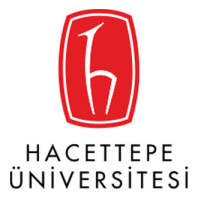 İÇİNDEKİLERSUNUŞ	5I- GENEL BİLGİLER	7A. Misyon ve Vizyon	7B. Yetki, Görev ve Sorumluluklar	8Yönetmelik ve Yönergeler	9İç Genelgeler	10C. İdareye İlişkin Bilgiler	111- Fiziksel Yapı	112- Örgüt Yapısı	203- Bilgi ve Teknolojik Kaynaklar	214- İnsan Kaynakları	265- Sunulan Hizmetler	496- Yönetim ve İç Kontrol Sistemi (Mali Yönetim ve Harcama Öncesi Kontrol Sistemi)	74D. Diğer Hususlar	791-Erasmus Programı	792- Farabi Değişim Programı 	833- Mevlana Değişim Programı 	86II- AMAÇ ve HEDEFLER	89A. Amaç ve Hedefler	89B. Temel Politikalar ve Öncelikler	94III- FAALİYETLERE İLİŞKİN BİLGİ VE DEĞERLENDİRMELER	95A.Mali Bilgiler	951-Bütçe Uygulama Sonuçları	952- Temel Mali Tablolara İlişkin Açıklamalar	104B. Performans Bilgileri	1051- Faaliyet ve Proje Bilgileri	105IV- KURUMSAL KABİLİYET ve KAPASİTENİN DEĞERLENDİRİLMESİ	117A.	Üstün Yönler	117B.	Zayıf Yönler	117C.	Değerlendirme	117D.	Öneri ve Tedbirler	117EKLER	119TABLOLARTablo 1.Üniversitemiz Tarafından Yayımlanarak Uygulanan Yönetmelik ve Yönergeler	11Tablo 2.Üniversitemiz Üst Yöneticisi Tarafından Yayınlanan Genelge ve Talimatlar	12Tablo 3. Hacettepe Üniversitesi Taşınmazlarının Dağılımı	14Tablo 4. Hacettepe Üniversitesi Kapalı Alanlarının Dağılımı ve Gelişimi	15Tablo 5. Kapalı Mekânların Hizmet Alanlarına Göre Dağılımı	16Tablo 6. Sıhhiye Yerleşkesinde Bulunan Eğitim Alanlarının Dağılımı	17Tablo 7. Beytepe Yerleşkesi'nde Bulunan Eğitim Alanlarının Dağılımı	17Tablo 8.Ofis Alanlar	18Tablo 9.Yemekhane, Kantin ve Kafeteryaların Kapasitesi	18Tablo 10. Misafirhanelerin Sayı ve Kapasitesi	19Tablo 11. Öğrenci Yurtlarının Sayı ve Kapasitesi	19Tablo 12. Spor Tesislerinin Sayı ve Kapasitesi	19Tablo 13. Toplantı ve Konferans Salonlarının Dağılımı	20Tablo 14. Hastane Alanlarının Dağılımı	21Tablo 15. Yazılım ve Bilgisayarlar	23Tablo 16. Üniversitemiz Tarafından Kullanılan Yazılım Programları	24Tablo 17.Kütüphane Kaynaklarının Dağılımı	25Tablo 18.Kütüphane Kaynakları Kullanım Verileri	26Tablo 19.Basılı ve Görsel Koleksiyon	26Tablo 20.Elektronik Yayın	27Tablo 21.Yıllar İtibari İle Akademik ve İdari Kadroların Gelişimi	28Tablo 22.Akademik, İdari ve Sözleşmeli Personel Dağılımı	28Tablo 23.Yönetici Personel Dağılımı Tablosu	30Tablo 24. Akademik Personelin Dağılımı	31Tablo 25. Akademik Personelin Birim Dağılımı (1/2)	32TTablo 26. Uluslararası Akademik Personelin (2547/34) Dağılımı	35Tablo 27.Yurtdışı Görevlendirilen Akademik Personelin (2547/33) Dağılımı	36Tablo 28. Yurtiçi ve Yurtdışı Görevlendirilen Akademik Personelin (2547/39) Dağılımı	36Tablo 29. Akademik Personelin Yurtiçi Görevlendirilmeleri (2547/38)	37Tablo 30. Akademik Personelin Yurtiçi Görevlendirmeleri (2547/40 (a),(b),(c))	37Tablo 31.2547/35 Maddesine Göre Üniversitemizde Görevlendirilen Akademik Personelin Dağılımı	38Tablo 32. Akademik Personelin (2547/40-a) maddesine göre Üniversitemizde Görevlendirilmeleri	38Tablo 33. 2547/31 Maddesine Göre Ders Saati Ücretli Olarak Üniversitemizde Görevlendirilen Akademik Personelin Dağılımı	39Tablo 34. Sözleşmeli Akademik Personel Dağılımı	40Tablo 35. Akademik Personelin Yaş İtibariyle Dağılımı	41Tablo 36. Akademik Personelin Hizmet Sürelerine Göre Dağılımı	42Tablo 37. İdari Personel Dağılımı	43Tablo 38. Engelli İdari Personelin Hizmet Sınıfına Göre Dağılımı	44Tablo 39. Engelli Personelin Engel Oranı - Engel Grubu - Eğitim Durumu	45Tablo 40. İdari Personelin Eğitim Durumu	46Tablo 41. İdari Personelin Hizmet Sürelerine Göre Dağılımı	47Tablo 42. İdari Personelin Yaş İtibariyle Dağılımı Tablosu	48Tablo 43. Sözleşmeli Personel ve Geçici İşçiler	49Tablo 44. Hizmet Satınalma ile Personel Çalıştırılması	50Tablo 45.Tıpta Uzmanlık Eğitimi Yapanların Dağılımı	51Tablo 46. 2016-2017 Eğitim Öğretim Yılı Fakülteler Öğrenci Sayıları	52Tablo 47. Enstitüler Öğrenci Sayıları	53Tablo 48. Yüksekokullar ve Meslek Yüksekokulları Öğrenci Sayıları	54Tablo 49. Üniversite Genel Öğrenci Sayıları	55Tablo 50. Toplam Öğrenci Sayıları	56Tablo 51. Engelli Öğrenci Sayısı	56Tablo 52.Enstitülerdeki Öğrencilerin Yüksek Lisans (Tezli/ Tezsiz) ve Doktora Programlarına Dağılımı	57Tablo 53.Yabancı Dil Eğitimi Gören Hazırlık Sınıfı Öğrenci Sayıları	58Tablo 54. Öğrenci Kontenjanları ve Doluluk Oranı	59Tablo 55. 2016-2017 Eğitim-Öğretim Yılında Yatay Geçiş ile Üniversitemize Gelen Öğrenci Sayısı	59Tablo 56. 2016-2017 Eğitim-Öğretim Yılında Kaydı Silinen Öğrenci Sayısı	60Tablo 57.Uluslararası Öğrenci Sayısı	60Tablo 58. 2016-2017 Eğitim-Öğretim Yılında Disiplin Cezası Alan Öğrencilerin Sayısı	60Tablo 59. Öğrencilere İlişkin Veriler	61Tablo 60. 2016-2017 Eğitim-Öğretim Yılı Öğrenci Kulüp ve Toplulukları	62Tablo 61. Yıllar İtibari ile Diğer Sosyal Faaliyetler	64Tablo 62. Öğrenci Başına Cari ve Sermaye Maliyeti	65Tablo 63. Öğrenci Maliyeti Hesabı	66Tablo 64. Sağlık Hizmetleri	68Tablo 65. Hizmet Verilen Hasta Sayıları	69Tablo 66. Hastanemizde Yabancı Dil Bilen Personel Sayısı	70Tablo 67. Yürütülen Davalar	71Tablo 68.Sonuçlanan Davalar	72Tablo 69. İcra Takipleri	72Tablo 70. Avukat Personelin Dosya Yükü	72Tablo 71. Genel Nitelikli Hizmetlerin Dağılımı	72Tablo 72. Yürütülen Soruşturmalar	73Tablo 73. Hizmet, Bilim-Sanat, Teşvik ve Başarı Ödülleri Alan Kişi Sayısı	73Tablo 74. Müze ve Sergi Salonu Etkinlik ve Ziyaretçi Sayıları	74Tablo 75. Uluslararası Kuruluşlara Üyelik Bilgi Formu	75Tablo 76. Gerçekleştirilen Denetimlerin Dağılımı	77Tablo 77. Gerçekleştirilen İzlemelerin Dağılımı	78Tablo 78. Resen Düzenlenen İnceleme Raporları Sonuçları	79Tablo 79. Yıllar İtibari İle Akademik Yılı Erasmus İstatistiki Verileri	83Tablo 80. Farabi Değişim Programı Kapsamında Giden Öğrenci Bilgileri	86Tablo 81. Farabi Değişim Programı Kapsamında Gelen Öğrenci Bilgileri	87Tablo 82. Mevlana Değişim Programı Kapsamında Protokol Yapılan Üniversiteler	89Tablo 83. Yükseklisans Tez Araştırma Bursu (Yurtdışı YÖK Bursu)	90Tablo 84. Birim Özel Bütçesi	99Tablo 85. 2016 Mali Ekonomik Sınıflandırma Dağılımı	101Tablo 86. 2016 Mali Yılı Birim Harcama Durumu	102Tablo 87. 2016 Mali Yılı Özgelir Gerçekleşme Durumu	103Tablo 88. Gelir Gerçekleşme Düzeyi	104Tablo 89. 2016 Yılı Döner Sermaye İşletmesi Gelir-Gider Dengesi Durumu	105Tablo 90. Ulusal ve Uluslararası Toplantı Sayısı	107Tablo 91. Ulusal ve Uluslararası Toplantılara Katılan Kişi Sayısı	108Tablo 92. Öğrenciye ve Personele Sunulan Barınma, Yemek ve Sağlık Hizmetlerine İlişkin Bilgiler	109Tablo 93. Sporcu Bilgileri	109Tablo 94. Yıllar itibari ile Atıf İndekslerde Yer Alan Hacettepe Üniversitesi Adresli Yayınlar	110Tablo 95. Yayınların İndekslere ve Birimlere Göre Dağılımı	111Tablo 96. 2016 Yılına Ait Atıf İndekslerde Yer Alan Hacettepe Adresli Yayınların Bilim Dallarına Göre Dağılımı	112Tablo 97. Yayın Sayılarının Dağılımı	113Tablo 98. Yatırım Projeleri Uygulama Durumu	115Tablo 99. Bilimsel Araştırma Proje Sayısı	116Tablo 100. Bilimsel Araştırma Projeleri Harcama İzleme	117ŞEKİLLERŞekil 1.Dolu Kadro Dağılımı	26Şekil 2.Dolu Kadro Dağılımı	26Şekil 3.Akademik Personel Dağılımı	31Şekil 4.Öğretim Üyesi Dağılımı	31Şekil 5.Yıllara Göre Giden Öğrenci Sayısı	80Şekil 6.Yıllara Göre Gelen Öğrenci Sayısı	81Şekil 7.2015-2016 Erasmus Öğrenci Hareketliliği	81EKLEREk 1-Taşıtlar	118Ek 2-Tesis, Makine ve Cihazlar	121Ek 3-Demirbaşlar Listesi	125SUNUŞ…..           Harcama Yetkilisi                       İmzaI- GENEL BİLGİLERA. Misyon ve VizyonMisyon Birim stratejik planında belirlenmiş olan birim misyonu yazılacaktır.--------------------------------------------------------------------------------------------------------------------------------------------------------------------------------------VizyonBirim stratejik planında belirlenmiş olan birim vizyonu yazılacaktır.--------------------------------------------------------------------------------------------------------------------------------------------------------------------------------------B. Yetki, Görev ve SorumluluklarBirimin kuruluş kanunu veya ilgili mevzuatında sayılan yetki, görev ve sorumluluklarına yer verilecektir.Yönetmelik ve YönergelerYürürlükteki mevzuat hükümleri uyarınca hizmetin yürütülebilmesi için Birimi ilgilendiren ve Üniversitemiz tarafından Resmi Gazete’de yayımlanarak uygulamaya konulan usul ve esaslara ilişkin yönetmelik ve yönergelere yer verilerek tablo doldurulur.Tablo 1.Üniversitemiz Tarafından Yayımlanarak Uygulanan Yönetmelik ve YönergelerSorumlu Birim: Tüm birimlerİç GenelgelerYürürlükteki mevzuat hükümleri doğrultusunda hizmetin yürütülebilmesi için Üst Yönetici tarafından yayınlanan usul ve esaslara ilişkin iç genelgelere ve talimatlara yer verilecektir.   Tablo 2.Üniversitemiz Üst Yöneticisi Tarafından Yayınlanan Genelge ve TalimatlarSorumlu Birim: Tüm birimlerC. İdareye İlişkin BilgilerBirimin fiziksel yapısı, örgüt yapısı, bilgi ve teknolojik kaynaklar, insan kaynakları, sunulan hizmetler, yönetim ve iç kontrol sistemi hakkında bilgiler yer alacak ve bunlara ilişkin Üniversite (Birim) politikasına yer verilecektir.1- Fiziksel YapıTaşınmazların Genel Dağılımı-------------------------------------------------------------------------------------------------------------------------------------------------------------------------------------- Tablo 3. Hacettepe Üniversitesi Taşınmazlarının Dağılımı(1) Ankara büyükşehir belediyesi ( 332 ada 3 parsel ) iade; kreş, park kafe ve geyik kafe + 50 araç parkı(2) 73 m2 şahıs hissesi, alana dâhil değildir. (3) Mülkiyeti Türk Eczacılar Birliği’ne ait olup, Hacettepe Üniversitesi Döner Sermaye İşletmesi tarafından kiralanmıştır. (4) Polatlı Belediyesi + Mera. (5) Maliye hazinesi – Tahsis-Ballıdağ iade(6) İskenderun Milli Emlak Müdürlüğü’ne iade edilmiştir.(7) Lodumlu Köyü Mevkiinde bulunan 10 adet taşınmaz satışından kalan(8) Beytepe Kampüsü ve B Kapı Karşısındadır. (9) Samsun 19 Mayıs Üniversitesi Kuruluşunda devredilmeyen parsel(10) Maliye Hazinesi-Tahsis (11) 212876,00 m2 Maliyeye devredildi. (MSB hizm. kullanılmak üzere)(Açıklamalar Güncellenmelidir.)Sorumlu Birim: Yapı İşleri ve Teknik Daire Başkanlığı 1.2- Kapalı Alanların Dağılımı  Tablo 4. Hacettepe Üniversitesi Kapalı Alanlarının Dağılımı ve GelişimiSorumlu Birim: Yapı İşleri ve Teknik Daire Başkanlığı 1.3- Kapalı Mekânların Hizmet Alanlarına Göre Dağılımı  Kapalı mekânlarımızı eğitim, barınma, sağlık, beslenme, kültür, spor ve diğer (idari, tesis, depo) alanlar olarak yedi bölüme ayırabiliriz. Tablo 5. Kapalı Mekânların Hizmet Alanlarına Göre DağılımıSorumlu Birim: Yapı İşleri ve Teknik Daire Başkanlığı1.4- Eğitim Alanları, Derslikler ve OfislerBiriminize ait eğitim alanlarının anfi, sınıf, Bilgisayar laboratuvarları ve diğer birim kişi sayılarına göre adedi olarak yer verilecektir. Yeterliliği hakkında detaylı bilgilere yer verilecektir.Sorumlu Birim: Yapı İşleri ve Teknik Daire BaşkanlığıTablo 7. Beytepe Yerleşkesi'nde Bulunan Eğitim Alanlarının DağılımıTablo 8.Ofis Alanlar1.5- Sosyal AlanlarBiriminiz kapalı alan içerisinde öğrenci ve personele hizmet veren yemekhane, kantin ve kafeteryanın sayısı, kullanım alanı ve kapasitesi gibi konulara yer verilecektir.1.5.1- Yemekhane, Kantin ve KafeteryalarTablo 9.Yemekhane, Kantin ve Kafeteryaların KapasitesiSorumlu Birim: Sağlık Kültür ve Spor Daire Başkanlığı 1.5.2- Barınma (Öğrenci Yurtları, Öğrenci Evleri ve Misafirhaneler)Tablo 10. Misafirhanelerin Sayı ve Kapasitesi Sorumlu Birim: Sağlık Kültür ve Spor Daire Başkanlığı Tablo 11. Öğrenci Yurtlarının Sayı ve Kapasitesi*Üniversitemiz Beytepe Yerleşkesi’nde yer alan iki öğrenci evinin işletmesi Üniversitemize ait değildir. Sorumlu Birim: Sağlık Kültür ve Spor Daire Başkanlığı 1.5.3- Spor TesisleriBeytepe ve Sıhhiye yerleşkelerinde açık ve kapalı tesislerin sayısı kullanım alanları ve metre karelerini içeren bilgilere yer verilecektir. Sorumlu Birim: Sağlık Kültür ve Spor Daire Başkanlığı 1.5.4- Toplantı ve Konferans SalonlarıSorumlu Birim: Tüm Birimler	1.6- Hastane Alanları Tablo 14. Hastane Alanlarının DağılımıSorumlu Birim: Yapı İşleri ve Teknik Daire Başkanlığı2- Örgüt Yapısı2547 sayılı Yükseköğretim Kanununun hükümlerine göre Hacettepe Üniversitesinin yönetim ve organizasyonu içerisinde biriminizin yönetim organları, bu organların sorumlulukları ve görevlerine ilişkin ilgili yasalarda belirtilen görevlere yer verilecektir.Birimin organizasyon şemasına ve organizasyon yapısının etkinliğine ilişkin değerlendirmelere özet olarak yer verilecek, akademik ve idari kuruluş şeması oluşturulacaktır.Şekil 1: Akademik Kuruluş ŞemasıŞekil 2:İdari Kuruluş Şeması3- Bilgi ve Teknolojik KaynaklarÜniversitemizi/Biriminizin başta ağ cihazları ve fiber kablolama olmak üzere bilişim hizmetleri alanında hizmet vermeye yönelik alt yapı olanakları ortaya konulmalıdır.Biriminizin hizmetlerinin eksiksiz ve tam olarak yürütülebilmesi için; bilişim sistemi, bilişim sisteminin faaliyetlere katkısı, karşılaşılan sorunlar, faaliyet raporu döneminde sistemde yapılan değişiklikler ile e-devlet uygulamalarına yer verilecektir. Ayrıca, ihtiyaç duyulan veya ilgili yıl içerisinde temin edilen bilgi ve teknolojik kaynaklarin ihtiyaç gerekçeleri ayrıntılı olarak yer alacak bilgilere yer verilecektir.3.1- Bilişim KaynaklarıTablo 15. Yazılım ve BilgisayarlarSorumlu Birim: Tüm BirimlerTablo 16. Üniversitemiz Tarafından Kullanılan Yazılım ProgramlarıSorumlu Birim: Tüm Birimler3.2- Kütüphane (Kütüphanelerde öğrencilere sağlanan her türlü ürün ve hizmet bu bölümde belirtilmelidir.)--------------------------------------------------------------------------------------------------------------------------------------------------------------------------------------3.2.1-Kütüphane KaynaklarıTablo 17.Kütüphane Kaynaklarının Dağılımı(Açıklamalar Güncellenmelidir.)a18.202 adet kaynağın 2.407 adeti bağış yoluyla sağlanmıştır.b2015 yılında koleksiyona dahil edilen notalar bağış yoluyla sağlanmıştır.c18 adet nadir eser bağış yoluyla sağlanmıştır.dRadical Philosophy dergisinin basılı aboneliği kesilmiştir, derginin aboneliği elektronik olarak devam etmektedir.eVeri tabanı faturası içine ödemesi dahil edilmiştir.fOvid veri tabanı (Journal of Thoracic&Cardiovascular Surgery Journal of Bone&Joint Surgery) aboneliği iptal edilmiştir.gWorldCat Connection Catalog aboneliği iptal edilmiştir.Sorumlu Birim: Kütüphane ve Dokümantasyon Daire Başkanlığı3.2.2-Kütüphane Kullanım VerileriTablo 18.Kütüphane Kaynakları Kullanım VerileriSorumlu Birim: Kütüphane ve Dokümantasyon Daire Başkanlığı……………………………………………………………3.2.3-Basılı ve Görsel KoleksiyonTablo 19.Basılı ve Görsel KoleksiyonSorumlu Birim: Kütüphane ve Dokümantasyon Daire Başkanlığı3.2.4-Elektronik YayınTablo 20.Elektronik YayınSorumlu Birim: Kütüphane ve Dokümantasyon Daire Başkanlığı4- İnsan KaynaklarıBirimin faaliyet dönemi sonunda mevcut insan kaynakları,  istihdam şekli, hizmet sınıfları, kadro unvanları gibi bilgilere yer verilir. Ayrıca bu başlık altında birimin personel ihtiyacı ya da personel fazlasına ilişkin değerlendirmeler yapılır ve bilgiler tablolaştırılarak rapora eklenir.-------------------------------------------------------------------------------------------------------------------------------------------------------------------------------------- Tablo 21.Yıllar İtibari İle Akademik ve İdari Kadroların GelişimiSorumlu Birim: Tüm Birimler………………………….   Tablo 22.Akademik, İdari ve Sözleşmeli Personel Dağılımı Sorumlu Birim: Tüm BirimlerŞekil 1.Dolu Kadro DağılımıŞekil 2.Dolu Kadro DağılımıTablo 23.Yönetici Personel Dağılımı TablosuTablodaki verilere görevlendirmeler dâhildir.Sorumlu Birim: Tüm Birimler……………………………………………….4.1- Akademik Personel--------------------------------------------------------------------------------------------------------------------------------------------------------------------------------------Tablo 24. Akademik Personelin DağılımıSorumlu Birim: Akademik Birimler Tablo 25. Akademik Personelin Birim Dağılımı (1/2)Tablo 24. Akademik Personelin Birim Dağılımı (2/2)Sorumlu Birim: Akademik BirimlerŞekil 3.Akademik Personel DağılımıŞekil 4.Öğretim Üyesi Dağılımı4.1.1 - Uluslararası Akademik PersonelBiriminizde; 2547 sayılı Yükseköğretim Kanununun 34’üncü maddesine göre (Bölüm/Anabilim Dalı) istihdam edilen yabancı uyruklu öğretim elemanı dağılımına yer verilecektir.Sorumlu Birim: Akademik Birimler4.1.2- Akademik Personelin Görevlendirmeleri……………………………….4.1.2.1- Akademik Personelin Yurtdışı GörevlendirmeleriBiriminizden; 2547 sayılı Yükseköğretim Kanununun 33’üncü maddesine göre (Bölüm/Anabilim Dalı düzeyinde) yurtdışında araştırma görevlisi lisansüstü eğitim ve öğretim görevlendirilmelerine göre çalışan personele yer verilecektir.Tablo 27.Yurtdışı Görevlendirilen Akademik Personelin (2547/33) DağılımıSorumlu Birim: Akademik Birimler4.1.2.2- Akademik Personelin Yurtdışı ve Yurtiçi GörevlendirmeleriBiriminizden; 2547 sayılı Yükseköğretim Kanununun 39’uncu maddesine göre (Bölüm/Anabilim Dalı düzeyinde) yurtdışı ve yurtiçinde görevlendirilen akademik personele yer verilecektir.Tablo 28. Yurtiçi ve Yurtdışı Görevlendirilen Akademik Personelin (2547/39) DağılımıSorumlu Birim: Akademik Birimler4.1.2.3-  Akademik Personelin Yurtiçi GörevlendirmeleriBiriminizden; 2547 sayılı Yükseköğretim Kanununun 38’inci maddesine göre (Bölüm/Anabilim Dalı düzeyinde) yurtiçinde görevlendirilen akademik personele yer verilecektir.Tablo 29. Akademik Personelin Yurtiçi Görevlendirilmeleri (2547/38)Sorumlu Birim: Akademik BirimlerBiriminizden; 2547 sayılı Yükseköğretim Kanununun 40’ıncı maddesinin (a), (b), (c) bendine göre (Bölüm/Anabilim Dalı düzeyinde) yurtiçinde görevlendirilen akademik personele yer verilecektir.Sorumlu Birim: Akademik Birimler4.1.2.4- Başka Üniversitelerden Üniversitemizde Görevlendirilen Akademik PersonelBiriminizde; 2547 sayılı Yükseköğretim Kanununun 35’inci maddesine göre (Bölüm/Anabilim Dalı düzeyinde) araştırma görevlisi olarak görevlendirilen personele yer verilecektir.Tablo 31.2547/35 Maddesine Göre Üniversitemizde Görevlendirilen Akademik Personelin DağılımıSorumlu Birim: Akademik BirimlerBiriminizde; 2547 sayılı Yükseköğretim Kanununun 40’ıncı maddesinin (a) bendine göre (Bölüm/Anabilim Dalı düzeyinde) görevlendirilen akademik personele yer verilecektir.Tablo 32. Akademik Personelin (2547/40-a) maddesine göre Üniversitemizde GörevlendirilmeleriSorumlu Birim: Akademik Birimler4.1.2.5- Üniversitemizde Ders Saati Ücretli Olarak Üniversitemizde Görevlendirilen Akademik Personel  Biriminizde; 2547 sayılı Yükseköğretim Kanununun 31’inci maddesine göre ders saati ücretli olarak Üniversiteler ve diğer kurumlardan görevlendirilen (Bölüm/Anabilim Dalı düzeyinde) akademik personele yer verilecektir.Tablo 33. 2547/31 Maddesine Göre Ders Saati Ücretli Olarak Üniversitemizde Görevlendirilen Akademik Personelin Dağılımı Sorumlu Birim: Akademik Birimler4.1.3 - Sözleşmeli Akademik PersonelBiriminizde (Bölüm/Anabilim Dalı düzeyinde) sözleşmeli akademik personel olarak görevlendirmelere yer verilecektir.Tablo 34. Sözleşmeli Akademik Personel DağılımıSorumlu Birim: Akademik Birimler--------------------------------------------------------------------------------------------------------------------------------------------------------------------------------------4.1.4- Akademik Personelin Yaş İtibariyle Dağılımı………………………………………Tablo 35. Akademik Personelin Yaş İtibariyle Dağılımı	Sorumlu Birim: Akademik Birimler4.1.5 - Akademik Personelin Hizmet Sürelerine Göre DağılımıTablo 36. Akademik Personelin Hizmet Sürelerine Göre DağılımıSorumlu Birim: Akademik Birimler4.2- İdari Personel Biriminizde, idari personelin kadro dağılımına, erkek-kadın ayırımına, boş-dolu durumlarına, hizmetin yürütülmesinde olması gereken veya ihtiyaç duyulan personel yapısına yer verilecektir.Tablo 37. İdari Personel DağılımıSorumlu Birim: Tüm Birimler4.2.1- Engelli İdari PersonelBiriminizde, görev yapan engelli idari personelin hizmet sınıfı itibariyle kadro dağılımı, idari personel içindeki oranını içeren bilgilere yer verilecektir.Sorumlu Birim: Tüm BirimlerSorumlu Birim: Tüm Birimler4.2.2- İdari Personelin Eğitim DurumuBiriminizde görev yapan idari personelin ilköğretim, lise, önlisans, lisans ve yüksek lisans veya doktora gibi eğitim durumlarını ortaya koyan konulara ve bilgilere yer verilecektir.Sorumlu Birim: Tüm Birimler4.2.3 İdari Personelin Hizmet SüreleriBiriminizde görev yapan idari personelin hizmet süreleri bakımından, biriminiz hizmetlerinin daha iyi yürütülmesini sağlayacak ve aksamayı önleyecek şekilde alınan tedbirlere yönelik stratejilere yer verilecektir.Tablo 41. İdari Personelin Hizmet Sürelerine Göre DağılımıSorumlu Birim: Tüm Birimler4.2.4- İdari Personelin Yaş İtibariyle Dağılımı ………………………Tablo 42. İdari Personelin Yaş İtibariyle Dağılımı TablosuSorumlu Birim: Tüm Birimler4.3- İşçilerBiriminizde çalışan işçilerin ve sözleşmeli personelin, çalıştıkları pozisyonlarına ilişkin bilgilere ve tablolara yer verilecektir.Tablo 43. Sözleşmeli Personel ve Geçici İşçilerSorumlu Birim: Tüm Birimler4.3- Hizmet Satınalma ile Personel ÇalıştırılmasıHizmet alımı ile yürütülen Üniversitemiz hizmet alımları, uygulama yöntemleri ve gerekliliği ile mevzuat dayanağı gibi hususlara yer verilecektir.Tablo 44. Hizmet Satınalma ile Personel ÇalıştırılmasıSorumlu Birim: Tüm Birimler5- Sunulan Hizmetler5.1- Eğitim Hizmetleri  Akredite Olan Programlar Sorumlu Birim: Akademik BirimlerBiriminizde, eğitim-öğretimin; yıl/yarıyıl esasına göre düzenlenmesi, eğitim-öğretim kalitesinin geliştirilmesine yönelik alınan tedbirleri ve ilgili eğitim-öğretim dili ile bunların avantaj/dezavantajlarına yer verilecektir.Sorumlu Birim: Akademik Birimler5.1.1-Üniversite Öğrenci Sayısı Üniversitemizde öğrenim gören öğrencilerimizin sayılarına ilişkin bilgilere aşağıdaki tabloda yer verilmiştir. Tablo 46. 2016-2017 Eğitim Öğretim Yılı Fakülteler Öğrenci Sayıları ………………………………...Sorumlu Birim: FakültelerTablo 47. Enstitüler Öğrenci SayılarıTablo 48. Yüksekokullar ve Meslek Yüksekokulları Öğrenci SayılarıSorumlu Birim: Yüksekokullar ve Meslekyüksekokulları Tablo 49. Üniversite Genel Öğrenci SayılarıSorumlu Birim: Akademik Birimler Tabloyu Yıllar İtibari İle DoldurmalıdırTablo 50. Toplam Öğrenci SayılarıTablo 51. Engelli Öğrenci SayısıSorumlu Birim: Akademik BirimlerTablo 52.Enstitülerdeki Öğrencilerin Yüksek Lisans (Tezli/ Tezsiz) ve Doktora Programlarına Dağılımı Sorumlu Birim: EnstitülerTablo 53.Yabancı Dil Eğitimi Gören Hazırlık Sınıfı Öğrenci SayılarıSorumlu Birim: Akademik Birimler5.1.2-Öğrenci Kontenjanları ve Doluluk Oranı…………………………………………….Sorumlu Birim: Tüm Akademik Birimler5.1.3-Yatay Geçişle Üniversitemize Gelen Öğrencilerin Sayıları…………………………………………….Sorumlu Birim: Tüm Akademik Birimler5.1.4-Kaydı Silinen Öğrenci SayısıÜniversitemizden çeşitli nedenlerle ayrılan öğrenci sayılarına aşağıdaki tabloda yer verilmiştir. Bu sayıya yatay geçişle ayrılan öğrenciler dâhildir.Sorumlu Birim: Tüm Akademik Birimler5.1.5- Uluslararası Öğrencilerin SayısıTablo 57.Uluslararası Öğrenci SayısıSorumlu Birim: Tüm Akademik Birimler5.1.6- Disiplin Cezası Alan Öğrencilerin Sayısı……………………………………………Sorumlu Birim: Tüm Akademik Birimler5.1.7- Öğrencilere İlişkin Veriler  Tablo 59. Öğrencilere İlişkin Veriler  Sorumlu Birim: Tüm Akademik Birimler5.1.8- Öğrenci Kulüpleri……………………………………………..Tablo 60. 2016-2017 Eğitim-Öğretim Yılı Öğrenci Kulüp ve Toplulukları Tablo 59. 2016-2017 Eğitim-Öğretim Yılı Öğrenci Kulüp ve Toplulukları (Devam)Tablo 59. 2016-2017 Eğitim-Öğretim Yılı Öğrenci Kulüp ve Toplulukları (Devam)Sorumlu Birim: Sağlık, Kültür ve Spor Daire BaşkanlığıTablo 61. Yıllar İtibari ile Diğer Sosyal FaaliyetlerSorumlu Birim: Sağlık, Kültür ve Spor Daire Başkanlığı, Mezunlar Derneği5.1.9 Öğrenci Başına Cari ve Sermaye MaliyetiTablo 62. Öğrenci Başına Cari ve Sermaye MaliyetiSorumlu Birim: Tüm Akademik BirimlerTablo 63. Öğrenci Maliyeti HesabıSorumlu Birim: Tüm Akademik Birimler5.2 Sağlık Hizmetleri(Açıklayıcı bilgi!)5.2.1 Hacettepe Erişkin Hastanesi(Erişkin Hastanesi hakkında güncel bilgiler yer alacaktır.)Tablo 64. Sağlık Hizmetleri	*Tablo 61 ’de yer alan bilgiler Sağlık Hizmetleri Birimi Yönetim Kurulu Başkanlığı tarafından hazırlanmıştır.Her yıl artarak devam eden sağlık hizmetlerinde kaliteyi sürekli artırarak en çok sayıda kişiye hizmet vermek hastanelerimiz için üst sırada yer alan politikalarımızdandır. Sorumlu Birim: Sağlık Hizmetleri Birim Yönetim Kurulu BaşkanlığıTablo 65. Hizmet Verilen Hasta SayılarıSorumlu Birim: Sağlık Hizmetleri Birim Yönetim Kurulu Başkanlığı, Diş Hekimliği FakültesiTablo 66. Hastanemizde Yabancı Dil Bilen Personel SayısıSorumlu Birim: Sağlık Hizmetleri Birim Yönetim Kurulu Başkanlığı, Diş Hekimliği Fakültesi5.2.2 Hacettepe İhsan Doğramacı Çocuk Hastanesi(İhsan Doğramacı Çocuk Hastanesi Erişkin Hastanesi hakkında güncel bilgiler yer alacaktır.)5.2.3 Hacettepe Onkoloji Hastanesi(Onkoloji Hastanesi Hastanesi Erişkin Hastanesi hakkında güncel bilgiler yer alacaktır.)5.2.4 Hacettepe Üniversitesi Diş Hekimliği Fakültesi Hastanesi(Diş Hekimliği Fakültesi Hastanesi Hastanesi Erişkin Hastanesi hakkında güncel bilgiler yer alacaktır.)5.2.5 Beytepe Gün Hastanesi(Beytepe Gün Hastanesi Erişkin Hastanesi hakkında güncel bilgiler yer alacaktır.)5.3 İdari Hizmetler…...5.3.1. Adli ve İdari Yargı Hizmetleri…….Tablo 67. Yürütülen DavalarSorumlu Birim: Hukuk Müşavirliği Tablo 68.Sonuçlanan DavalarSorumlu Birim: Hukuk Müşavirliği Tablo 69. İcra TakipleriSorumlu Birim: Hukuk Müşavirliği Tablo 70. Avukat Personelin Dosya YüküSorumlu Birim: Hukuk Müşavirliği Tablo 71. Genel Nitelikli Hizmetlerin DağılımıSorumlu Birim: Hukuk Müşavirliği 5.3.2. Yürütülen Soruşturmalar…….Tablo 72. Yürütülen SoruşturmalarSorumlu Birim: Hukuk Müşavirliği 5.4 Diğer Hizmetler……………………Tablo 73. Hizmet, Bilim-Sanat, Teşvik ve Başarı Ödülleri Alan Kişi SayısıSorumlu Birim: Tüm BirimlerTablo 74. Müze ve Sergi Salonu Etkinlik ve Ziyaretçi SayılarıSorumlu Birim: Rektörlük / Müze Müdürlüğü/Basın ve Halkla İlişkiler MüdürlüğüTablo 75. Uluslararası Kuruluşlara Üyelik Bilgi FormuSorumlu Birim: İdari ve Mali İşler Daire Başkanlığı6- Yönetim ve İç Kontrol Sistemi (Mali Yönetim ve Harcama Öncesi Kontrol Sistemi)(Birimin atama, satın alma, ihale gibi karar alma süreçleri, yetki ve sorumluluk yapısı, mali yönetim, harcama öncesi kontrol sistemine ilişkin yer alan tespit ve değerlendirmeler yer alır.)6.1 Ön Mali Kontrol---6.2 İç Denetim;…………………………………..Sorumlu Birim: İç Denetim Birimi BaşkanlığıSorumlu Birim: İç Denetim Birimi Başkanlığı2016 yılında Rektörlük Makamına sunulan inceleme raporlarının ayrıntısı aşağıdaki tabloda gösterilmiştir.Sorumlu Birim: İç Denetim Birimi Başkanlığı6.3 Dış Denetim;Üniversitemizde dış denetim 5018 sayılı Kamu Mali Yönetimi ve Kontrol Kanunu’na istinaden Sayıştay tarafından yapılır. Sayıştay tarafından yapılacak harcama sonrası dış denetim, genel kabul görmüş uluslararası denetim standartları dikkate alınarak, malî tabloların güvenilirliği ve doğruluğuna ilişkin malî denetimi ile kamu idarelerinin gelir, gider ve mallarına ilişkin malî işlemlerin kanunlara ve diğer hukuki düzenlemelere uygun olup olmadığının tespiti ve kamu kaynaklarının etkili, ekonomik ve verimli olarak kullanılıp kullanılmadığının belirlenmesi, faaliyet sonuçlarının ölçülmesi ve performans bakımından değerlendirilmesi suretiyle gerçekleştirilir ve sonuçları Türkiye Büyük Millet Meclisi’ne raporlanır.D. Diğer HususlarErasmus Programı (Sorumlu Birim: Avrupa Birliği Koordinatörlüğü tarafından güncellenmelidir.)Erasmus Programı Avrupa Birliği (AB) Eğitim ve Gençlik Programları, 2004-2005 Akademik yılından itibaren Türkiye’de uygulanmaktadır. Hacettepe Üniversitesi (HÜ), Mayıs-2004 tarihinden itibaren katılmıştır. Program, 2014-2020 yılında bazı değişiklikler ile “Erasmus+” adı ile devam edecektir. Avrupa Birliği Eğitim ve Gençlik Programları, Avrupa Birliği üye ülkelerinde ve ülkemizde Ulusal Ajanslar tarafından yürütülmektedir. Türkiye'de programın yürütücülüğünü Avrupa Birliği Bakanlığı'na bağlı olarak faaliyet gösteren Türkiye Ulusal Ajansı (Avrupa Birliği Eğitim ve Gençlik Programları Merkezi Başkanlığı) yapmaktadır. Üniversitemizde Erasmus+ ve Gençlik Programlarının yürütücülüğü Avrupa Birliği Koordinatörlüğü tarafından yapılmakta olup, bölümler tarafından yürütülen projelere de destek vermektedir. Erasmus+ Programı kendi içinde dört hareketlilikten oluşmaktadır: Öğrenci öğrenim hareketliliği Öğrenci staj hareketliliği Personel ders verme hareketliliği Personel eğitim alma hareketliliği Erasmus+, Avrupa yükseköğretim kurumlarının birbirleriyle işbirliği yapmalarını teşvik etmeye yönelik bir programdır. Yükseköğretim kurumlarının ortak projeler üretmesine, kısa süreli öğrenci ve personel değişiminin yapılmasına ve iş dünyasının gereksinimlerine uygun olarak istihdam edilebilirliği arttırmak amacıyla yükseköğretim kurumları- iş dünyası arasında ilişkiyi teşvik etmeye imkân sağlayan karşılıksız mali destek sağlayan bir hibe programıdır. Avrupa Birliği Koordinatörlüğü, bu programın üniversitede tanıtılması ile öğrencilerin, akademik/ idari personelin bilgilendirilmesi amacıyla tanıtım toplantıları düzenlenmekte, birimimiz internet sayfası sürekli güncellenmekte ve haberleşme e-posta grupları oluşturularak hareketlilikten yararlanan katılımcılara bilgi akışı sağlanmaktadır. Öğrenciler AB Koordinatörlüğü’ne gelerek ve telefonla da sürekli bilgi alabilmektedirler. Tanıtım amacıyla ortağı olduğumuz üniversitelerden gönderilen broşürler birim içinde oluşturulan kütüphaneye koyulmakta, panolara asılmakta veya ilgili bölümlere gönderilmektedir. Hareketliliklerden yararlanan öğrenciler ve personel için AB Koordinatörlüğü tarafından düzenlenen anketlerle programın Üniversitemizde personel ve öğrenci memnuniyetinin arttırılması ve programın kaliteli uygulanabilmesi için kullanılmaktadır. Ayrıca Üniversitemizde programın daha verimli yürütülmesi ve etkin bir şekilde kullanılabilmesi amacıyla yurtdışında düzenlenen konferans, fuar, çalıştay gibi etkinliklere AB Koordinatörlüğü’nde çalışan personel katılması sağlanarak gelecek fırsatlardan Üniversitemiz öğrenci ve personelini haberdar etmek, projeler üretilmesine destek olmak hedeflenmiştir.Program çerçevesinde hareketliliklerin yürütülebilmesi için Erasmus+ Anlaşmaları yapılması gerekmektedir. Anlaşmalar Avrupa Birliği üyesi ülkelerde faaliyet gösteren ve Erasmus+ Üniversite Beyannamesi alan yükseköğretim kurumlarında yer alan bölümler ile Üniversitemiz bölümleri arasında imzalanmaktadır. Bu anlaşmalarla öğrenciler, öğretim elemanları ve idari personel Erasmus+ hareketlilik faaliyetlerine katılabilmektedirler. İki adet bilimsel araştırma alt yapı projesi hazırlanmıştır. Bu projelerden birinde Erasmus+ öğrencileri için kısa dönemli yabancı dil kursu ile bölüm Erasmus+ koordinatörlerine hizmet içi eğitim toplantıları düzenlenmiş ve eğitim materyali verilmiştir. AB Koordinatörlüğü Erasmus+ programından vazgeçen öğrenciler nedeniyle kullanılamayan hibe miktarının azaltılması veya hibe iadesi yapılamaması için bir çalışma yaparak senatoya sunmuş ve çalışma senato tarafından onaylanmıştır. Her akademik yılda iki kere olmak üzere dört günlük oryantasyon programı Öğrenci Öğrenim Hareketliliğinden yararlanan öğrenciler için ve yılda iki kere olmak üzere iki günlük oryantasyon programı Öğrenci Staj Hareketliliğinden yararlanan öğrenciler için düzenlenmektedir. Uygulanan oryantasyon programı Ulusal Ajans tarafından "En İyi Uygulama Örneği" olarak seçilmiş ve diğer üniversitelere bu konuda birim çalışanları eğitimler vermeye davet edilmişlerdir. Ayrıca Erasmus+ Öğrenim Hareketliliğinden yararlanan bir üniversite öğrencimizin deneyimi Avrupa Komisyonu tarafından Başarı Hikayesi olarak seçilmiştir. Üniversitemize Erasmus+ Programı kapsamında gelen öğrenciler için de güz ve bahar döneminde ayrı ayrı iki günlük oryantasyon düzenlenmektedir. Değişim Öğrencileri Topluluğu tarafından hazırlanan Welcomepack kutuları verilmektedir. Bu kutunun içinde ofisimiz tarafından hazırlanan "Handbook for Incoming Students" kitapçığı, Ego bileti, telefon kartı, Ankara şehir haritası, tshirt, not defteri ve kalem bulunmaktadır. Öğrenim Hareketliliği ile yurtdışında eğitim görmeye giden öğrencilerimize yine ofisimiz tarafından hazırlanan Erasmus+ Günlüğü verilmektedir. Bu günlük öğrencilerimizin burada Erasmus+ sürecine hazırlanmalarına yardımcı olması ve yurtdışındayken yapmaları gereken işlemleri hatırlatmak amacıyla hem belgeleri hazırlamalarına hem de sosyal yaşamda beğenilerini saklamaları amacıyla birimimiz tarafından geliştirilen bir araçtır. Değişim Öğrencileri Topluluğu Koordinatörlüğümüz ile birlikte çalışarak Erasmus+ programı ile gelen öğrencilere, ülkemize geldikleri andan başlayıp ayrılacakları zamana kadar geçen sürede her gelen öğrenciye üniversitemiz öğrencilerden bir Rehber Öğrenci (buddy mentor) eşleştirme sistemi geliştirmişlerdir. Rehber öğrenci, Erasmus Programıyla gelen öğrencinin her türlü ihtiyacının karşılanmasında yardımcı olmaktadır. Topluluk aynı zamanda öğrencilerin Hacettepe'de bulundukları süreç içerisinde çeşitli sosyal ve kültürel aktiviteler düzenlemektedirler. Avrupa Birliği Gençlik Programları da AB Koordinatörlüğü tarafından yürütülmektedir. Gençlik Programları, Avrupa Birliği sınırları içinde ve arasında hareketliliği, çalışma deneyimini, yaygın eğitimi, kültürlerarası diyaloğu destekleyen sosyal, kültürel ve eğitimsel geçmişlerine bakılmaksızın 16-30 yaş arası gençlerin yararlanabildiği bir programdır. AB Koordinatörlüğü, Avrupa Gönüllü Hizmeti alt programında hem gönderen hem de ev sahibi kurum olarak akredite bir kuruluştur. AB Koordinatörlüğü birçok gençlik projesi hazırlayarak üniversitemizde gençleri ağırlamakta olup, öğrencilerimizin de yurtdışında çeşitli projelere katılmasına katkıda bulunmakta ve öğrencilerimiz ulusal/uluslararası projeler hazırlayarak programa dâhil olabilmektedirler. Bu program ile yurtdışına gidecek öğrencilerimize de kısa süreli bir oryantasyon düzenlenmektedir. Ayrıca üniversitemizde okuyan öğrencilere proje döngüsü yönetimi hakkında eğitim verilmektedir. Bu programdan yararlanmak isteyen öğrencilerin başvuruları AB Koordinatörlüğü tarafından alınmakta, incelenmekte, yurtdışındaki kurumlarla bu süreci yürütmelerine destek olunmakta, gerekli resmi belgeleri hazırlanmaktadır. Tablo 79. Yıllar İtibari İle Akademik Yılı Erasmus İstatistiki VerileriŞekil 5.Yıllara Göre Giden Öğrenci SayısıŞekil 6.Yıllara Göre Gelen Öğrenci SayısıŞekil 7.2015-2016 Erasmus Öğrenci Hareketliliği2- Farabi Değişim Programı Sorumlu Birim: Farabi Programı Koordinatörlüğü tarafından güncellenmelidir.Farabi Değişim Programı olarak adlandırılan Türk Yükseköğretim Kurumları Arasında Öğrenci ve Öğretim Üyesi Değişim Programı, üniversite ve yüksek teknoloji enstitüleri bünyesinde önlisans, lisans, yüksek lisans ve doktora düzeyinde eğitim-öğretim yapan yükseköğretim kurumları arasında öğrenci ve öğretim üyesi değişim programıdır. Birim sorumlusu Farabi Değişim Programı Koordinatörüdür.Farabi Değişim Programı, öğrenci veya öğretim üyelerinin bir veya iki yarıyıl süresince kendi kurumlarının dışında bir yükseköğretim kurumunda eğitim ve öğretim faaliyetlerine devam etmelerini amaçlamaktadır. Öğrenciler her bir eğitim kademesinde birer defa Farabi Değişim Programı ile değişim yapabilirler. Değişimin gerçekleşebilmesi için ilgili üniversiteler arasında protokol ve değişim için kontenjan bulunması gereklidir. Ayrıca öğrencilerin akademik ortalamalarının istenen düzeyde olması gereklidir.Öğrenci Başvuruları yılda bir kere (Şubat ayında)  yapılmaktadır. Başvuru tarihleri Üniversitemizin Farabi Değişim Programı Birimi web sayfasında yer alan Çalışma Takvimi’nde ve Duyurular sayfasında yayınlanır ve başvurular Farabi Koordinasyon Ofisine şahsen yapılır. Ayrıntılı bilgi ve ilgili tüm başvuru dokümanları (gelen ve giden öğrenciler için başvuru koşulları ve süreçleri, değerlendirmeler ve raporlar, burslar ve şartlar, dikkat edilmesi gereken konular,  kontenjan bilgileri, ödemeler, belgeler, koşullar, süreç, değişim protokolümüzün bulunduğu üniversitelerin listesi, vd.) web sayfasında yer almaktadır.2015-2016 Akademik yılı için 364 öğrenci programla Üniversitemizin çeşitli bölümlerine başvurmuş, 101 öğrenci gelmiştir. 2015-2016 Akademik yılında, Üniversitemizden 68 öğrenci diğer Üniversitelere gitmek üzere başvurmuş, 17 öğrenci gitmiştir.  2015-2016 Akademik yılında Gelen ve Giden öğrenci olmak üzere toplam 118 öğrenci hareketlilikten faydalandırılmıştır. Bu sayılar ve Mali bilgiler YÖK’ün belirlediği tarihlerde, otomasyon üzerinden ve resmi yazı ile 1. Ara Rapor, 2. Ara Rapor ve Nihai Rapor şeklinde YÖK’e bildirilmektedir. Giden öğrencilerimize Yükseköğretim Kurumunun Öğrenci ve Öğretim Üyesi Değişim Programına ilişkin Yönetmelik gereğince güz döneminde her ay olmak üzere toplam 4 ay Yükseköğretim Kurulunca belirlenen burs miktarının  %70’i yatırılmakta, geri kalan %30’luk miktar ise güz dönemi sonunda öğrenci katılım belgesini aldıktan sonra yatırılmaktadır. 2015-2016 Akademik yılı itibariyle 90 Üniversite (Devlet –Vakıf)  ile protokolümüz bulunmaktadır Hacettepe Üniversitesi Köklü Akademik yapısı, gelişmiş bilgi işlem altyapısı ve teknolojisi, diğer Üniversitelerle düzgün ve sağlıklı iletişim ve işbirliği itibariyle öğrencilerin bir yıllığına da olsa Farabi Programıyla kabul edilmeyi çok talep ettikleri bir Üniversitedir.Tablo 80. Farabi Değişim Programı Kapsamında Giden Öğrenci BilgileriTablo 81. Farabi Değişim Programı Kapsamında Gelen Öğrenci Bilgileri3- Mevlana Değişim Programı (Sorumlu Birim: Mevlana Değişim Programı Koordinatörlüğü tarafından güncellenmelidir.)Mevlana Değişim Programı, yurtiçinde eğitim veren yükseköğretim kurumları ile yurtdışında eğitim veren yükseköğretim kurumları arasında öğrenci ve öğretim elemanı değişimini gerçekleştirmeyi amaçlayan bir programdır. 23 Ağustos 2011 tarih ve 28034 sayılı Resmi Gazete'de yayımlanan Yönetmelik ile birlikte yurt dışındaki yükseköğretim kurumları ile ülkemizdeki yükseköğretim kurumları arasında öğrenci ve öğretim elemanı değişiminin önü açılmıştır. Diğer değişim programlarından farklı olarak, hiçbir coğrafi bölge ayrımı olmaksızın bütün dünyadaki yükseköğretim kurumlarını kapsamaktadır.
Mevlana Değişim Programı’na protokol imzalamış Türkiye’deki bütün yükseköğretim kurumlarında örgün eğitim programlarına kayıtlı öğrenciler katılabilir. Mevlana Değişim Programı bütün eğitim düzeylerindeki (Ön Lisans, Lisans, Yüksek Lisans, Doktora) öğrencilere açık bir programdır. Açık, dışarıdan, yaygın veya uzaktan eğitim-öğretime kayıtlı olan öğrenciler programdan faydalanamazlar. Yurt içi ve yurt dışı yükseköğretim kurumlarında görev yapan öğretim elemanları Mevlana Değişim Programı’na katılabilirler. Araştırma görevlileri ise programdan öğretim elemanı olarak faydalanamazlar.Mevlana değişim hareketliliğinden faydalanan herkese “Mevlana Değişim Programına İlişkin Yönetmelik” ve 07.07.2011 tarihli Yükseköğretim Genel Kurulu toplantısında kabul edilen “Mevlana Değişim Programı Kapsamında Yükseköğretim Kurumlarına Aktarılacak Tutarların Kullanımı, Muhasebeleştirilmesi, Yapılacak Ödemelerle İlgili Diğer Hususlara İlişkin Esas Ve Usuller” çerçevesinde ödemeler yapılır.Öğrenciler, bir dönem burslu, eğer isterlerse ikinci dönem burssuz olarak hareketlilikten faydalanabilirler. Burslu olarak hareketlilikten faydalandıkları dönem için her ay Yükseköğretim Kurulu’nca belirlenen burs miktarının %70’i yatırılmakta, geri kalan %30’luk miktar ise ders geçme durumuna göre ödenmektedir. 2014-2015 eğitim öğretim yılında Türkiye’den yurtdışına 2 öğrencimiz gitmiş, 2 öğrencimiz ise hakkından feragat etmiştir. Yurtdışından Türkiye’ye 23 öğrenci gelmiş, 12 öğrenci hakkından feragat etmiştir. 2014-2015 eğitim öğretim yılında Türkiye’den yurtdışına 3 akademik personelimiz gitmiş, 1’i hakkından feragat etmiştir. Yurtdışından Türkiye’ye ise 5 akademik personel gelmiş 1 öğretim üyesi ise haklarından feragat etmiştir.2015-2016 eğitim öğretim yılında Türkiye’den yurtdışına 6 öğrencimiz gitmiş, 2 öğrencimiz ise hakkından feragat etmiştir. Yurtdışından Türkiye’ye ise 11 öğrenci gelmiştir. 2015-2016 eğitim öğretim yılında yurtdışından Türkiye’ye 4 akademik personel gelmiş 1 öğretim üyesi ise haklarından feragat etmiştir. 2015-2016 eğitim öğretim yılında giden akademisyen değişimi YÖK tarafından ikinci bir yürütme kurulu kararına kadar durdurulmuştur.2015-2016 eğitim-öğretim yılına kadar YÖK tarafından Mevlana değişiminde herhangi bir kontenjan sınırlaması olmaz iken ilk defa YÖK tarafından 2015-2016 eğitim-öğretim yılında üniversitelere kontenjan sayıları tahsis edilmiştir. Bununla birlikte Türki Cumhuriyetleri ile gerçekleştirilen değişimler için Üniversitelere tahsis edilen söz konusu kontenjan sayısının en fazla %40’ına kadar değişimine izin verilmiştir. Bu sebeple 2015-2016 eğitim öğretim yılı değişim sayıları diğer senelere oranla daha düşük kalmıştır.2015-2016 Akademik yılı Güz döneminde Mevlana Değişim Programından faydalanarak Üniversitemize gelen 12 öğrenci aşağıda adı geçen üniversitelerden gelmişlerdir.Aichi Gakuin Üniversitesi (1 öğrenci)Azerbaycan Diller Üniversitesi (3 öğrenci)Pakistan Institute of Engineering (1 öğrenci)International University of Sarajevo (1 öğrenci)Qafqaz Universitesi (2 öğrenci)Azerbaycan Üniversitesi (1 öğrenci)Ahmet Yesevi Üniversitesi (2 öğrenci)Pedre Shotadze Tiflis Tıp Üniversitesi (1 öğrenci)Söz konusu öğrencilerden 3’ü Üniversitemiz İktisadi ve İdari bilimler Fakültesi, 4’ü Edebiyat Fakültesi, 2’si tıp Fakültesi, 2’si Eczacılık Fakültesi ve 1’i de Fen Fakültesi’ni tercih etmiştir.2015-2016 Akademik yılı itibari ile toplamda 33 Üniversite ile Mevlana Değişim protokolümüz bulunmaktadır.Tablo 82. Mevlana Değişim Programı Kapsamında Protokol Yapılan Üniversiteler 4- Yükseklisans Tez Araştırma BursuBirim/İdare 2547 sayılı Birim/İdare 2547 sayılı Yükseköğretim Kanunu’nun 39. maddesi uyarınca yükseklisans tezi ile ilgili inceleme/araştırma yapmak amacıyla yurt dışına gönderilen araştırma görevlilerine ilişkin bilgilere yer verilecektir. Tablo 83. Yükseklisans Tez Araştırma Bursu (Yurtdışı YÖK Bursu) Sorumlu Birim: Akademik BirimlerII- AMAÇ ve HEDEFLER__________________________________________Amaç ve HedeflerÜniversitemiz 2013 – 2017 Birim Stratejik Planında yer alan amaç ve hedeflere aşağıda yer verilir.B. Temel Politikalar ve ÖnceliklerBirimin faaliyet döneminde yürüttüğü faaliyet ve projeler ile ilgili özet bilgiler yer alır. Yürütülen faaliyet ve projelerin tanımı, hangi amaçla yürütüldüğü ve faaliyet döneminde yapılanlar ve gelecek dönemde yapılması düşünülenlere ilişkin bilgilere yer verilir.Tamamlananlar hakkındaki bilgiler ile henüz tamamlanmayanların hangi aşamada oldukları veya tamamlanamıyorsa nedenleri faaliyet raporumuzun Performans Sonuçlarının Değerlendirilmesi bölümünde kullanılmak üzere bu bölümde açıklanacaktır.……… yılı için planladığımız ve Stratejik Plan ve Performans Programımızda da belirttiğimiz önceliklerimiz ve bu öncelikler doğrultusunda yapılmasını planladığımız hedefleriniz ise; Hükümet ProgramıKalkınma PlanıAB Müktesebatına Uyum ProgramıKamu mali yönetiminde yapılan reform kapsamında yeni bir politika belgesi olarak ortaya konulan Orta Vadeli ProgramOrta Vadeli Mali PlanÜniversitenin Stratejik Planıdikkate alınarak ve bunlara uyumlu olacak açıklamalara yer verilir.III- FAALİYETLERE İLİŞKİN BİLGİ VE DEĞERLENDİRMELER _______________________________________________________________________Mali BilgilerBütçe Uygulama Sonuçları ……………………………Tablo 84. Birim Özel BütçesiSorumlu Birim: Tüm Harcama BirimleriBirimimiz bütçe dağılımı grafiği incelendiğinde bütçe kalemleri içerisinde  %... ile Personel Giderleri en büyük paya sahiptir. Personel Giderlerini %... ile Sermaye Giderleri, %... ile Mal ve Hizmet Alım Giderleri, %..... ile Sosyal Güvenlik Kurumları Prim Giderleri ve %.... ile Cari transferler takip etmekledir.Tablo 85. 2016 Mali Ekonomik Sınıflandırma DağılımıSorumlu Birim: Tüm Harcama BirimleriTablo 86. 2016 Mali Yılı Birim Harcama DurumuSorumlu Birim: Tüm Harcama BirimleriTablo 87. 2016 Mali Yılı Özgelir Gerçekleşme DurumuSorumlu Birim: Tüm Harcama BirimleriTablo 88. Gelir Gerçekleşme DüzeyiSorumlu Birim: Tüm Harcama BirimleriTablo 89. 2016 Yılı Döner Sermaye İşletmesi Gelir-Gider Dengesi DurumuSorumlu Birim: Tüm Harcama Birimleri2- Temel Mali Tablolara İlişkin Açıklamalar.................................................................................................................................................................................................... ............................................................................................................................................................................................................................................................................................................................................................................................................................................................................................................................................................................................................................................................................................................................................................................................................................................................................................................................................................................................................................................................................................................................................................................................................................................................................................................................................................................................................................B. Performans Bilgileri1- Faaliyet ve Proje Bilgileri 1.1.Faaliyet Bilgileri Birimin faaliyet döneminde, stratejik amaçlarını gerçekleştirebilmek için yürüttüğü faaliyetler ile ilgili bilgilere yer verilir. Bu kapsamda faaliyetlerin tanımı, hangi amaçla yürütüldüğü ve yıl içerisinde yapılanlar ve gelecek dönemlerde yapılması düşünülenlere ilişkin bilgilere yer verilir.Ulusal ve Uluslararası Bilimsel ToplantılarBirimlerin ilgili faaliyet dönemi içerisinde, akademik ve idari personelinizin üniversite ve diğer kuruluşlar tarafından düzenlenen toplantılara katılımına ilişkin bilgi ve değerlendirmelere bu bölümde yer verilir.Tablo 90. Ulusal ve Uluslararası Toplantı SayısıSorumlu Birim: Tüm BirimlerTablo 91. Ulusal ve Uluslararası Toplantılara Katılan Kişi SayısıSorumlu Birim: Tüm Birimler1.1.2- Öğrencilere ve Personele Sunulan Barınma, Yemek ve Sağlık Hizmetleri Üniversitemiz öğrencilerine ve personeline sunulan barınma, yemek ve sağlık hizmetleri aşağıdaki tabloda gösterilmiştir.Tablo 92. Öğrenciye ve Personele Sunulan Barınma, Yemek ve Sağlık Hizmetlerine İlişkin Bilgiler Sorumlu Birim: Sağlık, Kültür ve Spor Daire Başkanlığı Açıklayıcı bilgiler yer almalıdır.1.1.3- Spor Faaliyetleri  Açıklayıcı bilgiler yer almalıdır. Tablo 93. Sporcu BilgileriSorumlu Birim: Sağlık, Kültür ve Spor Daire BaşkanlığıAçıklayıcı bilgiler yer almalıdır.1.2. Yayınlarla İlgili Faaliyet BilgileriBiriminiz tarafından ilgili faaliyet döneminde atıf indekslerde yer alan Hacettepe adresli yayınlanan, makale ve diğer yayınlara ilişkin açıklamalara yer verilecektir. Bu bilgilere ilişkin sayısal veriler de aşağıdaki tabloda gösterilecektir.Tablo 94. Yıllar itibari ile Atıf İndekslerde Yer Alan Hacettepe Üniversitesi Adresli Yayınlar Sorumlu Birim: Tüm Akademik BirimlerTablo 95. Yayınların İndekslere ve Birimlere Göre Dağılımı Sorumlu Birim: Tüm Akademik BirimlerTablo 96. 2016 Yılına Ait Atıf İndekslerde Yer Alan Hacettepe Adresli Yayınların Bilim Dallarına Göre DağılımıSorumlu Birim: Tüm Akademik BirimlerTablo 97. Yayın Sayılarının Dağılımı*Birimler tarafından yayınlanan dergiler.Sorumlu Birim: Tüm Akademik Birimler1.3. Üniversiteler Arasında Yapılan İkili Anlaşmalar(Avrupa Birliği Koordinatörlüğü-Farabi Koordinatörlüğü-Mevlana Koordinatörlüğü tarafından hazırlanacaktır.)1.4. Proje Bilgileri(Bu bölüm Yapı İşleri ve Teknik Daire Başkanlığı tarafından hazırlanacaktır.)1.4.1. İnşaat Projeleri(Bu bölüm Yapı İşleri ve Teknik Daire Başkanlığı tarafından hazırlanacaktır.)Eğitim Sektörü(Bu bölüm Yapı İşleri ve Teknik Daire Başkanlığı tarafından hazırlanacaktır.)Sağlık Sektörü(Bu bölüm Yapı İşleri ve Teknik Daire Başkanlığı tarafından hazırlanacaktır.)Tablo 98. Yatırım Projeleri Uygulama DurumuSorumlu Birim: Yapı İşleri ve Teknik Daire Başkanlığı1.4.2. Bilimsel Araştırma ProjeleriTablo 99. Bilimsel Araştırma Proje SayısıSorumlu Birim: Bilimsel Araştırma Proj. Koord. BirimiTablo 100. Bilimsel Araştırma Projeleri Harcama İzlemeSorumlu Birim: Bilimsel Araştırma Proj. Koord. BirimiIV- KURUMSAL KABİLİYET ve KAPASİTENİN DEĞERLENDİRİLMESİÜstün YönlerZayıf YönlerDeğerlendirmeÖneri ve TedbirlerEKLEREk 1-TaşıtlarEk 1.Taşıtlar Tablosu(Yapı İşleri ve Teknik Daire Başkanlığı tarafından doldurulacaktır.)Ek 2-Tesis, Makine ve CihazlarEk 2. Tesis, Makine ve Cihazlar ListesiEk 3-Demirbaşlar ListesiEk 3.Demirbaşlar Listesi Güvence Beyanları2016 Mali Yılı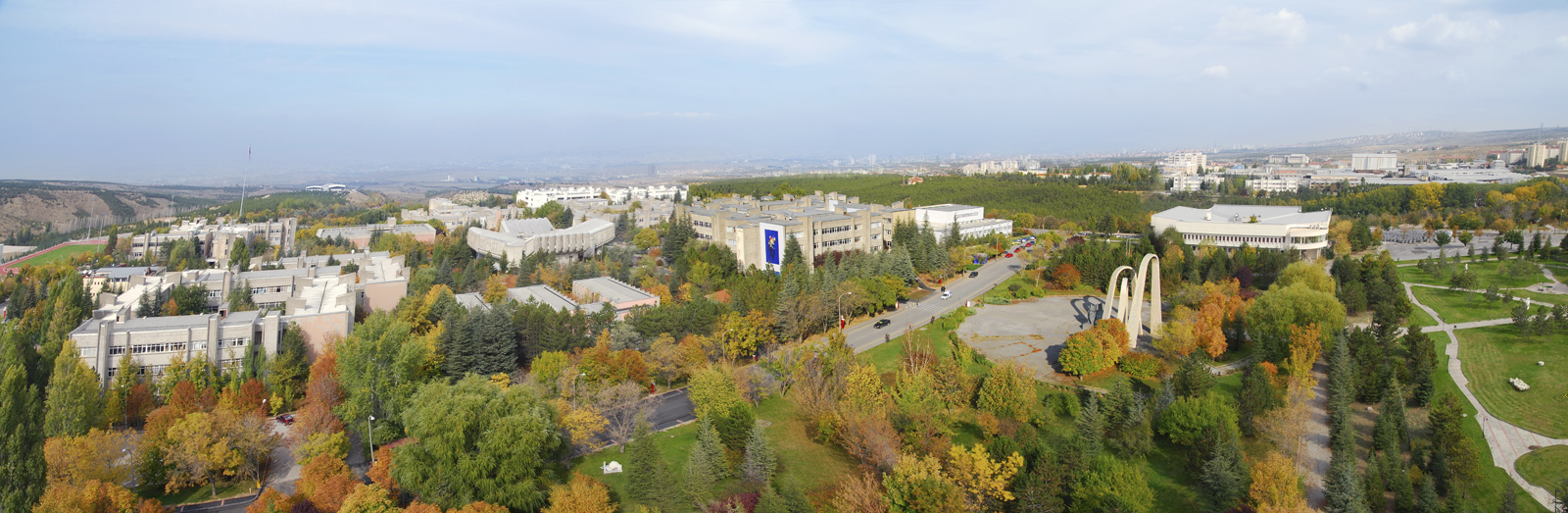 …………………….Birim Faaliyet RaporuYasal YükümlülükDayanakTespitlerİhtiyaçlarKonuMevzuat DayanağıYayınlandığıYayınlandığıYayınlandığıKonuMevzuat DayanağıTarihSayısıYerleşke Adı                                                         2016                                                         2016                                                         2016                                                         2016                                                         2016Yerleşke AdıMülkiyet Durumuna Göre Taşınmazın Alanı (m²)Mülkiyet Durumuna Göre Taşınmazın Alanı (m²)Mülkiyet Durumuna Göre Taşınmazın Alanı (m²)Toplam (m²)Dağılım Yüzdesi(%)Yerleşke AdıÜniversiteMaliye/ HazineDiğerToplam (m²)Dağılım Yüzdesi(%)Sıhhiye Yerleşkesi (1)Beytepe Yerleşkesi  (2)Elmadağ (Yakupabdal) Kayak MerkeziBartın-İnkumuKonservatuvar (Beşevler)Alacaatlı Köyü/Yenimahalle (10)Sosyal Bil. MYO. (Opera) Hacettepe Oran Hastanesi (3)Polatlı/Ankara (4)Kastamonu (5)İskenderun/Hatay (6)Lodumlu Köyü Mevkii (7)Gülveren/MamakBilkent Üniv. İçiÜsküdar/İstanbulJandarma Karakolu (eski) (8)M.S.B. Harita Gen. Kom.(11)Angora Evleri Atakum/Samsun (9)ToplamYerleşke Adı2014201420142014201520152015201520162016201620162016Yerleşke AdıMülkiyet Durumuna Göre Taşınmazın Alanı (m²)Mülkiyet Durumuna Göre Taşınmazın Alanı (m²)Mülkiyet Durumuna Göre Taşınmazın Alanı (m²)Toplam (m²)Mülkiyet Durumuna Göre Taşınmazın Alanı (m²)Mülkiyet Durumuna Göre Taşınmazın Alanı (m²)Mülkiyet Durumuna Göre Taşınmazın Alanı (m²)Toplam (m²)Mülkiyet Durumuna Göre Taşınmazın Alanı (m²)Mülkiyet Durumuna Göre Taşınmazın Alanı (m²)Mülkiyet Durumuna Göre Taşınmazın Alanı (m²)Toplam (m²)Dağılım Yüzdesi(%)Yerleşke AdıToplam (m²)ÜniversiteMaliye/ HazineDiğerToplam (m²)ÜniversiteMaliye/ HazineDiğerToplam (m²)Dağılım Yüzdesi(%)Sıhhiye Yerleşkesi358.471,08--358.471,08358.471,08--358.471,08Beytepe Yerleşkesi412.166,58--412.166,58413.708,58--413.708,58Elmadağ (Yakupabdal) Kayak Merkezi1.254--1.2541.254--1.254Bartın-İnkumu1.926,45--1.926,451.926,45--1.926,45Konservatuvar (Beşevler)-30.064,85-30.064,8530.064,85-30.064,85Sosyal Bil. MYO. (Opera)-5.874-5.874-5.874-5.874Hacettepe Oran Hastanesi--2.9082.908--2.9082.908Polatlı --6.5776.577--6.5776.577Antalya/Manavgat--9.5369.536--9.5369.536Kastamonu-71.161,7771.161,7771.161,7771.161,77Bala--------Hatay İskenderun (Engelliler Reh. Mrk.)--------Toplam773.818,11107.10019.021899.939,73775.360,11107.100,6219.021901.481,73Hizmet Alanı201420142014201420152015201520152016201620162016Dağılım Yüzdesi(%)Hizmet AlanıSıhhiye YerleşkesiBeytepe Yerleşkesi DiğerToplam (m²)Sıhhiye YerleşkesiBeytepe Yerleşkesi DiğerToplam (m²)Sıhhiye YerleşkesiBeytepe Yerleşkesi DiğerToplam (m²)Dağılım Yüzdesi(%)Eğitim78.938,71226.332,8664.226,62369.498,1978.938,71225.292,8664.226,62368.458,19Sağlık152.017,973.212,6051.641206.871,57152.017,973.212,6051.641,00206.871,57Barınma37.996,6277.163,343.354118.513,9637.996,6277.163,343.354,00118.513,96Beslenme15.731,0413.483-29.214,0415.731,0413.483,00-29.214,04Kültür3.23021.3236.90031.3623.230,0021.232,006.900,0031.362,00Spor3.787,1023.4001.25428.441,103.787,1023.400,001.254,0028.441,10Diğer (İdari, Tesis, Depo)66.769,6447.342,781.926,45116.038,8766.769,6449.924,781.926,45118.620,87Toplam358.471,08412.166,58129.302,07899.939,73358.471,08413.708,58129.302,07901.481,73Tablo 6. Sıhhiye Yerleşkesinde Bulunan Eğitim Alanlarının Dağılımı Eğitim AlanıYıllarAmfiSınıfBilgisayar Lab.Diğer Lab. AtölyelerToplamDersliklerin Payı (%)50 Kişilik ve Altı201450 Kişilik ve Altı201550 Kişilik ve Altı201651–75 Kişilik201451–75 Kişilik201551–75 Kişilik201676–100 Kişilik201476–100 Kişilik201576–100 Kişilik2016101–150 Kişilik2014101–150 Kişilik2015101–150 Kişilik2016151–250 Kişilik2014151–250 Kişilik2015151–250 Kişilik2016251-Üzeri Kişilik2014251-Üzeri Kişilik2015251-Üzeri Kişilik2016ToplamAlt BirimOfis Sayısım2AçıklamalarToplamBirimlerYıllarSayıKapalı Alan/m²Kapasite/KişiYararlanan Kişi SayısıÖğrenci Yemekhanesi2014Öğrenci Yemekhanesi2015Öğrenci Yemekhanesi2016Personel Yemekhanesi2014Personel Yemekhanesi2015Personel Yemekhanesi2016Diğer Yemekhaneler2014Diğer Yemekhaneler2015Diğer Yemekhaneler2016Kantin2014Kantin2015Kantin2016Kafeterya2014Kafeterya2015Kafeterya2016ToplamBölümlerOda SayısıKapalı Alan/m²Kapasite/KişiYararlanan Kişi SayısıYararlanan Kişi SayısıYararlanan Kişi SayısıBölümlerOda SayısıKapalı Alan/m²Kapasite/Kişi201420152016Konuk Evi-1Konuk Evi-2M BlokMaltepe Konuk EviToplamOda Başına Yatak SayısıSayıKapalı Alan/m²Kapasite/KişiKapasite/KişiKapasite/KişiYararlanan Kişi SayısıYararlanan Kişi SayısıYararlanan Kişi SayısıOda Başına Yatak SayısıSayıKapalı Alan/m²KızErkekToplam2014201520162 Kişilik4 KişilikÖğrenci Evi (13 Blok) 2 KişilikParlar Öğrenci Evi*Atatepe Öğrenci Evi*ToplamTablo 12. Spor Tesislerinin Sayı ve KapasitesiTablo 12. Spor Tesislerinin Sayı ve KapasitesiTablo 12. Spor Tesislerinin Sayı ve KapasitesiTablo 12. Spor Tesislerinin Sayı ve KapasitesiTablo 12. Spor Tesislerinin Sayı ve KapasitesiTablo 12. Spor Tesislerinin Sayı ve KapasitesiBölümlerSayı / AdetAlan / m²Yıllık Kullanıcı SayısıYıllık Kullanıcı SayısıYıllık Kullanıcı SayısıBölümlerSayı / AdetAlan / m²201420152016Kapalı Spor TesisleriAçık Spor TesisleriYüzme HavuzuToplam Tablo 13. Toplantı ve Konferans Salonlarının Dağılımı Tablo 13. Toplantı ve Konferans Salonlarının Dağılımı Tablo 13. Toplantı ve Konferans Salonlarının Dağılımı Tablo 13. Toplantı ve Konferans Salonlarının Dağılımı Tablo 13. Toplantı ve Konferans Salonlarının Dağılımı KapasitesiToplantı SalonuKonferans SalonuEğitim SalonuToplamToplamFaaliyet Sayısı0-50 Kişilik51-75 Kişilik76-100 Kişilik101-150 Kişilik151-250 Kişilik251 ÜzeriToplamBirimErişkin HastanesiErişkin Hastanesiİhsan Doğramacı Çocuk Hastanesiİhsan Doğramacı Çocuk HastanesiOnkoloji HastanesiOnkoloji HastanesiBeytepe Gün HastanesiBeytepe Gün HastanesiDiş Hekimliği Fakültesi HastanesiDiş Hekimliği Fakültesi HastanesiBirimErişkin HastanesiErişkin Hastanesiİhsan Doğramacı Çocuk Hastanesiİhsan Doğramacı Çocuk HastanesiOnkoloji HastanesiOnkoloji HastanesiBeytepe Gün HastanesiBeytepe Gün HastanesiDiş Hekimliği Fakültesi HastanesiDiş Hekimliği Fakültesi HastanesiBirimSayıKapalı AlanSayıKapalı AlanSayıKapalı AlanSayıKapalı AlanSayıKapalı AlanBirim(Adet)(m²)(Adet)(m²)(Adet)(m²)(Adet)(m²)(Adet)(m²)Acil Servis (Geç. Acil)Yoğun BakımAmeliyathanePoliklinikler+Ek Pol. BinaKlinikLaboratuvarBiyokimya EczaneRadyolojiNükleer TıpSterilizasyonMutfakÇamaşırhaneTeknik Alanİdari BirimlerDiğer (Dolaşım, Depo Arşiv)ToplamCinsiCinsiEğitim Amaçlı(Adet)Araştırma Amaçlı(Adet)Sağlık Amaçlı (Adet)İdari Amaçlı (Adet)ToplamYazılımÜniversite YazılımıYazılımDiğerleriYazılımToplamBilgisayarMasa Üstü BilgisayarlarBilgisayarTaşınabilir BilgisayarlarBilgisayarDiğer Bilgisayarlar ve SunucularBilgisayarToplamKullanılan Yazılım ProgramlarıSorumlu Birim AdıKullanıcı BirimlerYazılımın Teknik Bilgileri ve ÖzellikleriKullanım AlanlarıKaynak TürüKaynak TürüKaynak Türü2015 Yılı Mevcut Koleksiyonu (Adet) 2016 Yılında Alınan Kaynak Sayısı(Adet) Satın Alma Maliyeti2016 Yılı Koleksiyon ToplamıKitap (Basılı)Kitap (Basılı)Kitap (Basılı)NotaNotaNotaNadir EserNadir EserNadir EserDVD/VCDDVD/VCDDVD/VCDPlakPlakPlakTez (Basılı)Tez (Basılı)Tez (Basılı)Süreli Yayın(Basılı-Yerli Abonelik)(Basılı-Yerli Abonelik)Süreli Yayın(Basılı-Yabancı Abonelik)(Basılı-Yabancı Abonelik)Süreli Yayın(Elektronik-Unique)(Elektronik-Unique)Süreli Yayın(Elektronik-VT E only)(Elektronik-VT E only)E-Kaynak (Veri Tabanı) DağılımıE-Kaynak (Veri Tabanı) DağılımıE-Kaynak (Veri Tabanı) DağılımıE-Kaynak (Veri Tabanı) DağılımıE-Kaynak (Veri Tabanı) DağılımıE-Kaynak (Veri Tabanı)E-Kaynak (Veri Tabanı)E-Kaynak (Veri Tabanı)Elektronik Veri Tabanı (E-Dergi)Elektronik Veri Tabanı (E-Dergi)Elektronik Veri Tabanı (E-Dergi)E-Kitap (Abonelik)E-Kitap (Abonelik)E-Kitap (Abonelik)E-Tez (Abonelik)E-Tez (Abonelik)E-Tez (Abonelik)Diğer (Yazılım, bibliyografi, mevz. vs.)Diğer (Yazılım, bibliyografi, mevz. vs.)Diğer (Yazılım, bibliyografi, mevz. vs.)GENEL BİLGİLERGENEL BİLGİLERGENEL BİLGİLERSayıSayıSayıGENEL BİLGİLERGENEL BİLGİLERGENEL BİLGİLER201420152016Hizmet Verilen (Haftalık)Hizmet Verilen (Haftalık)Saat168168Oturma KapasitesiOturma KapasitesiKişi1.8231.719Ziyaret Sayısı (Yıllık Kullanıcı Sayısı)Ziyaret Sayısı (Yıllık Kullanıcı Sayısı)Kişi2.687.2102.736.317Kullanıcı Bilgisayar SayısıKullanıcı Bilgisayar SayısıAdet170167Ödünç Verilen Kaynak SayısıÖdünç Verilen Kaynak SayısıAdet79.286103.940Eğitim Programları Katılım Sayısı (Oryantasyon, Seminer)Eğitim Programları Katılım Sayısı (Oryantasyon, Seminer)Kişi4.3732.029Kütüphane İçi Çektirilen Fotokopi SayısıKütüphane İçi Çektirilen Fotokopi SayısıAdet1.338.409390.477Diğer Kullanıcılara Gönderilen Yayın SayısıMakale (Fotokopi)Adet396800Diğer Kullanıcılara Gönderilen Yayın SayısıKitap (Ödünç)Adet150370KütüphaneYıllarKitapSayısıPeriyodik YayınPeriyodik YayınTezNotaCD(Müzik vb.)DVDPlak vb.KütüphaneYıllarKitapSayısıDergi AboneliğiCiltli DergiTezNotaCD(Müzik vb.)DVDPlak vb.Beytepe2014Beytepe2015Beytepe2016Sağlık Bilimleri 2014Sağlık Bilimleri 2015Sağlık Bilimleri 2016Ankara DevletKonservatuvarı2014Ankara DevletKonservatuvarı2015Ankara DevletKonservatuvarı2016ToplamToplamAçıklamaAbonelikAbonelikAbonelikSatın AlınanSatın AlınanSatın AlınanAçıklama201420152016201420152016Veritabanı Sayısıe-Dergie-Kitape-TezDiğer(Yazılım, progvs.)Yılİdari Personelİdari PersonelAkademik PersonelAkademik PersonelToplam Kadrolu PersonelToplam Kadrolu PersonelGeçiciİşçiGeçiciİşçiSözleşmeli PersonelSözleşmeli PersonelGenel ToplamYılToplamDağılım OranıToplamDağılım OranıToplamDağılım OranıToplamDağılım OranıToplamDağılım OranıGenel Toplam201420152016KadroKadroKadroİdari Personelİdari PersonelAkademik PersonelAkademik Personel  Geçici İşçi  Geçici İşçiSözleşmeli PersonelSözleşmeli PersonelGenel ToplamGenel ToplamKadroKadroKadroSayı%Sayı%Sayı%Sayı%Sayı%Personel SayısıKadın2014Personel SayısıKadın2015Personel SayısıKadın2016Personel SayısıErkek2014Personel SayısıErkek2015Personel SayısıErkek2016Personel SayısıToplam2014Personel SayısıToplam2015Personel SayısıToplam2016Yönetici KadrosuKadınKadınKadınErkekErkekErkekBoşToplamDoluluk Oranı (%)Yönetici Kadrosu201420152016201420152016BoşToplamDoluluk Oranı (%)RektörRektör YardımcısıGenel SekreterDekanDekan YardımcısıEnstitü MüdürüEnstitü Müdür YardımcısıYüksekokul MüdürüYüksekokul Müdür  YardımcısıGenel DirektörHastane BaşhekimiHastane Başhekim YardımcısıDöner Sermaye İşletme MüdürüGenel Sekreter YardımcısıDaire BaşkanıHukuk MüşaviriFakülte SekreteriEnstitü SekreteriYüksekokul SekreteriYurt MüdürüHastane MüdürüŞube MüdürüHastane Müdür YardımcısıYurt Müdür YardımcısıŞefToplamHizmetSınıflandırmasıDolu KadroDolu KadroDolu KadroDolu KadroDolu KadroDolu KadroDolu ToplamDolu ToplamDolu ToplamArtış Oranı%2016 Yılı2016 YılıDoluluk Oranı%Personel Dağılım OranıHizmetSınıflandırmasıKadınKadınKadınErkekErkekErkekDolu ToplamDolu ToplamDolu ToplamArtış Oranı%BoşGenel ToplamDoluluk Oranı%Personel Dağılım OranıHizmetSınıflandırması201420152016201420152016201420152016Artış Oranı%BoşGenel ToplamDoluluk Oranı%Personel Dağılım OranıProfesörDoçentYardımcı DoçentÖğretim GörevlisiOkutmanUzmanAraştırma GörevlisiÇeviriciEğ.ve Öğr. Pl.ToplamBirim/Bölüm/Anabilim DalıProfesörProfesörProfesörProfesörProfesörDoçentDoçentDoçentDoçentDoçentYrd. DoçentYrd. DoçentYrd. DoçentYrd. DoçentYrd. DoçentÖğretim GörevlisiÖğretim GörevlisiÖğretim GörevlisiÖğretim GörevlisiÖğretim GörevlisiOkutmanOkutmanOkutmanOkutmanOkutmanDoluluk Oranı (%)Birim/Bölüm/Anabilim DalıDoluDoluDoluBoşGenel ToplamDoluDoluDoluBoşGenel ToplamDoluDoluDoluBoşGenel ToplamDoluDoluDoluBoşGenel ToplamDoluDoluDoluBoşGenel ToplamDoluluk Oranı (%)Birim/Bölüm/Anabilim DalıKadınErkekToplamBoşGenel ToplamKadınErkekToplamBoşGenel ToplamKadınErkekToplamBoşGenel ToplamKadınErkekToplamBoşGenel ToplamKadınErkekToplamBoşGenel ToplamDoluluk Oranı (%)Birim/Bölüm/Anabilim DalıAraştırma GörevlisiAraştırma GörevlisiAraştırma GörevlisiAraştırma GörevlisiAraştırma GörevlisiÇeviriciÇeviriciÇeviriciÇeviriciÇeviriciEğit.ve Öğr. Plan.Eğit.ve Öğr. Plan.Eğit.ve Öğr. Plan.Eğit.ve Öğr. Plan.Eğit.ve Öğr. Plan.Genel ToplamGenel ToplamGenel ToplamGenel ToplamGenel ToplamDoluluk Oranı (%)Birim/Bölüm/Anabilim DalıDoluDoluDoluBoşGenel ToplamDoluDoluDoluBoşGenel ToplamDoluDoluDoluBoşGenel ToplamDoluDoluDoluBoşGenel ToplamDoluluk Oranı (%)Birim/Bölüm/Anabilim DalıKadınErkekToplamBoşGenel ToplamKadınErkekToplamBoşGenel ToplamKadınErkekToplamBoşGenel ToplamKadınErkekToplamBoşGenel ToplamDoluluk Oranı (%)TTablo 26. Uluslararası Akademik Personelin (2547/34) Dağılımı TTablo 26. Uluslararası Akademik Personelin (2547/34) Dağılımı TTablo 26. Uluslararası Akademik Personelin (2547/34) Dağılımı TTablo 26. Uluslararası Akademik Personelin (2547/34) Dağılımı Üniversitemizde Çalıştığı BirimUnvanıGeldiği ÜlkeSayısıSayısıSayısıÜniversitemizde Çalıştığı BirimUnvanıGeldiği Ülke201420152016ToplamToplamToplamÜniversitemizde Çalıştığı BirimUnvanıGörevlendirildiği ÜlkeSayısıSayısıSayısıÜniversitemizde Çalıştığı BirimUnvanıGörevlendirildiği Ülke201420152016ToplamToplamToplamUnvanıYurtdışı Görevlendirmeler 2547/39Yurtdışı Görevlendirmeler 2547/39Yurtdışı Görevlendirmeler 2547/39Yurtiçi Görevlendirmeler 2547/39Yurtiçi Görevlendirmeler 2547/39Yurtiçi Görevlendirmeler 2547/39ToplamToplamToplamUnvanı201420152016201420152016201420152016ProfesörDoçentYardımcı DoçentÖğretim GörevlisiOkutmanUzmanAraştırma GörevlisiSanat UygulatıcısıSanatçı Öğretim ElemanıÇeviriciEğitim ve Öğretim PlanlamacısıToplamUnvanıGörevlendirildiği YerSayısıSayısıSayısıUnvanıGörevlendirildiği Yer201420152016ProfesörDoçentYardımcı DoçentÖğretim GörevlisiOkutmanUzmanAraştırma GörevlisiSanat UygulatıcısıSanatçı Öğretim ElemanıÇeviriciEğitim ve Öğretim PlanlamacısıToplamTablo 30. Akademik Personelin Yurtiçi Görevlendirmeleri (2547/40 (a),(b),(c)) Tablo 30. Akademik Personelin Yurtiçi Görevlendirmeleri (2547/40 (a),(b),(c)) Tablo 30. Akademik Personelin Yurtiçi Görevlendirmeleri (2547/40 (a),(b),(c)) Tablo 30. Akademik Personelin Yurtiçi Görevlendirmeleri (2547/40 (a),(b),(c)) Tablo 30. Akademik Personelin Yurtiçi Görevlendirmeleri (2547/40 (a),(b),(c)) Tablo 30. Akademik Personelin Yurtiçi Görevlendirmeleri (2547/40 (a),(b),(c)) Tablo 30. Akademik Personelin Yurtiçi Görevlendirmeleri (2547/40 (a),(b),(c)) Tablo 30. Akademik Personelin Yurtiçi Görevlendirmeleri (2547/40 (a),(b),(c)) Tablo 30. Akademik Personelin Yurtiçi Görevlendirmeleri (2547/40 (a),(b),(c)) Tablo 30. Akademik Personelin Yurtiçi Görevlendirmeleri (2547/40 (a),(b),(c)) Tablo 30. Akademik Personelin Yurtiçi Görevlendirmeleri (2547/40 (a),(b),(c)) Tablo 30. Akademik Personelin Yurtiçi Görevlendirmeleri (2547/40 (a),(b),(c)) Tablo 30. Akademik Personelin Yurtiçi Görevlendirmeleri (2547/40 (a),(b),(c)) Unvanı2547/40-a2547/40-a2547/40-a2547/40-b2547/40-b2547/40-b2547/40-c2547/40-c2547/40-cToplamToplamToplamUnvanı201420152016201420152016201420152016201420152016ProfesörDoçentYardımcı DoçentÖğretim GörevlisiUzmanToplam UnvanıÇalıştığı Bölüm/AlanGeldiği ÜniversiteSayıToplamToplamUnvanıGeldiği ÜniversiteGörevlendirildiği YerToplamProfesörDoçentYardımcı DoçentÖğretim GörevlisiOkutmanUzmanAraştırma GörevlisiSanat UygulatıcısıSanatçı Öğretim ElemanıÇeviriciEğitim ve Öğretim PlanlamacısıToplamÇalıştığı Bölüm/AlanGeldiği Üniversite/KonumSayısıUnvanKadınKadınKadınErkekErkekErkekToplamToplamToplamUnvan201420152016201420152016201420152016ToplamKadro23 Yaş ve Altı23 Yaş ve Altı24-30 Yaş24-30 Yaş31-37 Yaş31-37 Yaş38-44 Yaş38-44 Yaş45-51 Yaş45-51 Yaş51 Yaş ve Üstü51 Yaş ve ÜstüToplamToplamKadroSayı%Sayı%Sayı%)Sayı%Sayı%Sayı%Sayı%ProfesörDoçentYardımcı DoçentÖğretim GörevlisiOkutmanUzmanAraştırma GörevlisiÇeviriciEğitim ve Öğretim PlanlamacısıToplamKadroKadro3 Yıl ve Altı3 Yıl ve Altı4-9 Yıl4-9 Yıl10-15 Yıl10-15 Yıl16-21 Yıl16-21 Yıl21 Yıl ve Üzeri21 Yıl ve ÜzeriToplamToplamKadroKadroSayı%Sayı%Sayı%Sayı%Sayı%Sayı%ProfesörErkekProfesörKadınProfesörToplamDoçentErkekDoçentKadınDoçentToplamYardımcı DoçentErkekYardımcı DoçentKadınYardımcı DoçentToplamÖğretim GörevlisiErkekÖğretim GörevlisiKadınÖğretim GörevlisiToplamOkutmanErkekOkutmanKadınOkutmanToplamUzmanErkekUzmanKadınUzmanToplamAraştırma GörevlisiErkekAraştırma GörevlisiKadınAraştırma GörevlisiToplamÇeviriciErkekÇeviriciKadınÇeviriciToplamEğitim ve Öğretim PlanlamacısıErkekEğitim ve Öğretim PlanlamacısıKadınEğitim ve Öğretim PlanlamacısıToplamToplamErkekToplamKadınToplamToplamHizmetSınıflandırmasıDolu KadroDolu KadroDolu KadroDolu KadroDolu KadroDolu KadroDolu ToplamDolu ToplamDolu Toplam2016 YılıBoş Kadro2016 YılıGenel ToplamHizmetSınıflandırmasıKadınKadınKadınErkekErkekErkekDolu ToplamDolu ToplamDolu Toplam2016 YılıBoş Kadro2016 YılıGenel ToplamDağılım Oranı (%)HizmetSınıflandırması2014201520162014201520162014201520162016 YılıBoş Kadro2016 YılıGenel ToplamGenel İdari Hizmetler SınıfıSağlık Hizmetleri SınıfıTeknik Hizmetler SınıfıEğitim ve Öğretim Hiz. SınıfıAvukatlık Hizmetleri SınıfıDin Hizmetleri SınıfıYardımcı Hizmetler SınıfıToplamTablo 38. Engelli İdari Personelin Hizmet Sınıfına Göre DağılımıTablo 38. Engelli İdari Personelin Hizmet Sınıfına Göre DağılımıTablo 38. Engelli İdari Personelin Hizmet Sınıfına Göre DağılımıTablo 38. Engelli İdari Personelin Hizmet Sınıfına Göre DağılımıTablo 38. Engelli İdari Personelin Hizmet Sınıfına Göre DağılımıTablo 38. Engelli İdari Personelin Hizmet Sınıfına Göre DağılımıTablo 38. Engelli İdari Personelin Hizmet Sınıfına Göre DağılımıTablo 38. Engelli İdari Personelin Hizmet Sınıfına Göre DağılımıTablo 38. Engelli İdari Personelin Hizmet Sınıfına Göre DağılımıTablo 38. Engelli İdari Personelin Hizmet Sınıfına Göre DağılımıTablo 38. Engelli İdari Personelin Hizmet Sınıfına Göre DağılımıTablo 38. Engelli İdari Personelin Hizmet Sınıfına Göre DağılımıHizmet SınıfıUnvanıKadınKadınKadınErkekErkekErkekToplamToplamToplamDağılım Oranı (%)Hizmet SınıfıUnvanı201420152016201420152016201420152016Dağılım Oranı (%)Genel İdari HizmetlerEnstitü SekreteriGenel İdari HizmetlerŞefGenel İdari HizmetlerMemurGenel İdari HizmetlerBilgisayar İşletmeniGenel İdari HizmetlerVeznedarGenel İdari HizmetlerŞoförGenel İdari HizmetlerToplamTeknik HizmetlerTeknikerTeknik HizmetlerTeknisyenTeknik HizmetlerToplamSağlıkHizmetleriFizyoterapistSağlıkHizmetleriPsikologSağlıkHizmetleriSağlık TeknikeriSağlıkHizmetleriSağlık TeknisyeniSağlıkHizmetleriToplamYardımcı HizmetlerHastabakıcıYardımcı HizmetlerHizmetliYardımcı HizmetlerTekn. Yrd.Yardımcı HizmetlerToplamGenel ToplamGenel ToplamTablo 39. Engelli Personelin Engel Oranı - Engel Grubu - Eğitim Durumu Tablo 39. Engelli Personelin Engel Oranı - Engel Grubu - Eğitim Durumu Tablo 39. Engelli Personelin Engel Oranı - Engel Grubu - Eğitim Durumu Tablo 39. Engelli Personelin Engel Oranı - Engel Grubu - Eğitim Durumu Tablo 39. Engelli Personelin Engel Oranı - Engel Grubu - Eğitim Durumu Tablo 39. Engelli Personelin Engel Oranı - Engel Grubu - Eğitim Durumu Tablo 39. Engelli Personelin Engel Oranı - Engel Grubu - Eğitim Durumu Tablo 39. Engelli Personelin Engel Oranı - Engel Grubu - Eğitim Durumu Tablo 39. Engelli Personelin Engel Oranı - Engel Grubu - Eğitim Durumu Tablo 39. Engelli Personelin Engel Oranı - Engel Grubu - Eğitim Durumu Tablo 39. Engelli Personelin Engel Oranı - Engel Grubu - Eğitim Durumu Tablo 39. Engelli Personelin Engel Oranı - Engel Grubu - Eğitim Durumu KriterlerKriterlerKadınKadınKadınErkekErkekErkekToplamToplamToplamDağılım Oranı (%)KriterlerKriterler201420152016201420152016201420152016Dağılım Oranı (%)Engel Grubu40-60Engel Grubu61-80Engel Grubu81-100Engel GrubuToplamEngel OranıİşitmeEngel Oranıİşitme ve KonuşmaEngel OranıZihinselEngel OranıOrtopedikEngel OranıGörmeEngel OranıDiğerleriEngel OranıToplamEğitim DurumuİlköğretimEğitim DurumuOrtaöğretimEğitim DurumuÖn lisansEğitim DurumuLisansEğitim DurumuYüksek lisansEğitim DurumuToplamTablo 40. İdari Personelin Eğitim DurumuTablo 40. İdari Personelin Eğitim DurumuTablo 40. İdari Personelin Eğitim DurumuTablo 40. İdari Personelin Eğitim DurumuTablo 40. İdari Personelin Eğitim DurumuTablo 40. İdari Personelin Eğitim DurumuTablo 40. İdari Personelin Eğitim DurumuTablo 40. İdari Personelin Eğitim DurumuTablo 40. İdari Personelin Eğitim DurumuTablo 40. İdari Personelin Eğitim DurumuTablo 40. İdari Personelin Eğitim DurumuTablo 40. İdari Personelin Eğitim DurumuTablo 40. İdari Personelin Eğitim DurumuTablo 40. İdari Personelin Eğitim DurumuKadroKadroİlköğretimİlköğretimLiseLiseÖn LisansÖn LisansLisansLisansY.Lisans ve Dokt.Y.Lisans ve Dokt.ToplamToplamKadroKadroSayıDağılım Oranı (%)SayıDağılım Oranı (%)SayıDağılım Oranı (%)SayıDağılım Oranı (%)SayıDağılım Oranı (%)SayıDağılım Oranı (%)Genel İdari Hizmetler SınıfıErkekGenel İdari Hizmetler SınıfıKadınGenel İdari Hizmetler SınıfıToplamSağlık Hizmetleri SınıfıErkekSağlık Hizmetleri SınıfıKadınSağlık Hizmetleri SınıfıToplamTeknik Hizmetler SınıfıErkekTeknik Hizmetler SınıfıKadınTeknik Hizmetler SınıfıToplamEğitim ve Öğretim Hiz. SınıfıErkekEğitim ve Öğretim Hiz. SınıfıKadınEğitim ve Öğretim Hiz. SınıfıToplamAvukatlık Hizmetleri SınıfıErkekAvukatlık Hizmetleri SınıfıKadınAvukatlık Hizmetleri SınıfıToplamDin Hizmetleri SınıfıErkekDin Hizmetleri SınıfıKadınDin Hizmetleri SınıfıToplamYardımcı Hizmetler SınıfıErkekYardımcı Hizmetler SınıfıKadınYardımcı Hizmetler SınıfıToplamToplamErkekToplamKadınToplamToplamKadroKadro3 Yıl ve Altı3 Yıl ve Altı4-9 Yıl4-9 Yıl10-15 Yıl10-15 Yıl16-21 Yıl16-21 Yıl21 Yıl ve Üzeri21 Yıl ve ÜzeriToplamToplamKadroKadroSayıDağılım Oranı (%)SayıDağılım Oranı (%)SayıDağılım Oranı (%)SayıDağılım Oranı (%)SayıDağılım Oranı (%)SayıDağılım Oranı (%)Genel İdari Hizmetler SınıfıErkekGenel İdari Hizmetler SınıfıKadınGenel İdari Hizmetler SınıfıToplamSağlık Hizmetleri SınıfıErkekSağlık Hizmetleri SınıfıKadınSağlık Hizmetleri SınıfıToplamTeknik Hizmetler SınıfıErkekTeknik Hizmetler SınıfıKadınTeknik Hizmetler SınıfıToplamEğitim ve Öğretim Hiz. SınıfıErkekEğitim ve Öğretim Hiz. SınıfıKadınEğitim ve Öğretim Hiz. SınıfıToplamAvukatlık Hizmetleri SınıfıErkekAvukatlık Hizmetleri SınıfıKadınAvukatlık Hizmetleri SınıfıToplamDin Hizmetleri SınıfıErkekDin Hizmetleri SınıfıKadınDin Hizmetleri SınıfıToplamYardımcı Hizmetler SınıfıErkekYardımcı Hizmetler SınıfıKadınYardımcı Hizmetler SınıfıToplamToplamErkekToplamKadınToplamToplamKadroKadro23 Yaş ve Altı23 Yaş ve Altı24-30 Yaş24-30 Yaş31-37 Yaş31-37 Yaş38-44 Yaş38-44 Yaş45-51 Yaş45-51 Yaş51 Yaş ve Üstü51 Yaş ve ÜstüGenel ToplamGenel ToplamKadroKadroSayıDağılım Oranı (%)SayıDağılım Oranı (%)SayıDağılım Oranı (%)SayıDağılım Oranı (%)SayıDağılım Oranı (%)SayıDağılım Oranı (%)SayıDağılım Oranı (%)Genel İdari Hizmetler SınıfıErkekGenel İdari Hizmetler SınıfıKadınGenel İdari Hizmetler SınıfıToplamSağlık Hizmetleri SınıfıErkekSağlık Hizmetleri SınıfıKadınSağlık Hizmetleri SınıfıToplamTeknik Hizmetler SınıfıErkekTeknik Hizmetler SınıfıKadınTeknik Hizmetler SınıfıToplamEğitim ve Öğretim Hiz. SınıfıErkekEğitim ve Öğretim Hiz. SınıfıKadınEğitim ve Öğretim Hiz. SınıfıToplamAvukatlık Hizmetleri SınıfıErkekAvukatlık Hizmetleri SınıfıKadınAvukatlık Hizmetleri SınıfıToplamDin Hizmetleri SınıfıErkekDin Hizmetleri SınıfıKadınDin Hizmetleri SınıfıToplamYardımcı Hizmetler SınıfıErkekYardımcı Hizmetler SınıfıKadınYardımcı Hizmetler SınıfıToplamToplamErkekToplamKadınToplamToplamKadroBirimDoluDoluDoluBoşBoşBoşToplamToplamToplamDoluluk Oranı(%)Dağılım Oranı (%)Kadrolu İdari Personelin Doluluk OranıKadrolu İdari Personelin Doluluk OranıKadrolu İdari Personelin Doluluk OranıKadrolu İdari Personele OranıKadrolu İdari Personele OranıKadrolu İdari Personele OranıKadroBirim201420152016201420152016201420152016Doluluk Oranı(%)Dağılım Oranı (%)2014201520162014201520164/A Kadrolu PersonelÖzel Bütçe4/A Kadrolu PersonelDöner Sermaye4/A Kadrolu PersonelToplam4/B Sözleşmeli PersonelÖzel Bütçe4/B Sözleşmeli PersonelDöner Sermaye4/B Sözleşmeli PersonelToplamGeçici İşçilerÖzel BütçeGeçici İşçilerDöner SermayeGeçici İşçilerToplamGenel ToplamÖzel BütçeGenel ToplamDöner SermayeGenel ToplamToplamBirimHizmet ÇeşidiKişi SayısıKişi SayısıKişi SayısıDağılım Oranı %Kadrolu PersonelKadrolu PersonelKadrolu PersonelKadrolu İdari Personelin Doluluk OranıKadrolu İdari Personelin Doluluk OranıKadrolu İdari Personelin Doluluk OranıKadrolu İdari Personele OranıKadrolu İdari Personele OranıKadrolu İdari Personele OranıBirimHizmet Çeşidi201420152016Dağılım Oranı %DoluBoşToplam201420152016201420152016Özel BütçeTemizlik HizmetiÖzel BütçeGüvenlik Hiz.Özel BütçeDiğer Hiz.AlmaÖzel BütçeToplamDöner SermayeTemizlik HizmetiDöner SermayeGüvenlik Hiz.Döner SermayeDiğer Hiz.AlmaDöner SermayeToplamGenel ToplamTemizlik HizmetiGenel ToplamGüvenlik Hiz.Genel ToplamDiğer Hiz.AlmaGenel ToplamToplamBölümAkredite TarihiYenileme TarihiTablo 45.Tıpta Uzmanlık Eğitimi Yapanların DağılımıTablo 45.Tıpta Uzmanlık Eğitimi Yapanların DağılımıTablo 45.Tıpta Uzmanlık Eğitimi Yapanların DağılımıTablo 45.Tıpta Uzmanlık Eğitimi Yapanların DağılımıBirimTıpta Uzmanlık Eğitimi YapanlarTıpta Uzmanlık Eğitimi YapanlarTıpta Uzmanlık Eğitimi YapanlarTıpta Uzmanlık Eğitimi YapanlarYandal Uzmanlık Eğitimi YapanlarYandal Uzmanlık Eğitimi YapanlarYandal Uzmanlık Eğitimi YapanlarYandal Uzmanlık Eğitimi YapanlarBirim201420152016Artış Oranı(%)201420152016Artış Oranı(%)Tıp Fakültesi KadrosundaEnstitü KadrosundaYabancı Uyruklu StatüsündeSağlık Bakanlığı KadrosundaToplamBölümI . ÖğretimI . ÖğretimI . ÖğretimII . ÖğretimII . ÖğretimII . ÖğretimGenel Toplam2016 Yılı Artış OranıFakülte İçindeki PayıBölümKadınErkekToplamKadınErkekToplamGenel Toplam2016 Yılı Artış OranıFakülte İçindeki PayıBölümler yazılacaktırToplamBölüm AdıBölüm AdıBölüm AdıI . ÖğretimI . ÖğretimI . ÖğretimII . ÖğretimII . ÖğretimII . ÖğretimGenel Toplam2016 Yılı Artış OranıEnstitü İçindeki PayıBölüm AdıBölüm AdıBölüm AdıKadınErkekToplamKadınErkekToplamGenel Toplam2016 Yılı Artış OranıEnstitü İçindeki PayıBölümler yazılacaktırYüksek LisansTezliBölümler yazılacaktırYüksek LisansTezsizBölümler yazılacaktırDoktoraDoktoraToplamToplamToplamYüksek LisansTezliYüksek LisansTezsizDoktoraDoktoraToplamToplamToplamYüksek LisansTezliYüksek LisansTezsizDoktoraDoktoraYüksek LisansTezliYüksek LisansTezsizDoktoraDoktoraToplamToplamToplamYüksek LisansTezliYüksek LisansTezsizDoktoraDoktoraYüksek LisansTezliYüksek LisansTezsizDoktoraDoktoraToplamToplamToplamYüksek LisansTezliYüksek LisansTezsizDoktoraDoktoraYüksek LisansTezliYüksek LisansTezsizDoktoraDoktoraToplamToplamToplamYüksek LisansTezliYüksek LisansTezsizDoktoraDoktoraYüksek LisansTezliYüksek LisansTezsizDoktoraDoktoraToplamToplamToplamYüksek LisansTezliYüksek LisansTezsizDoktoraDoktoraYüksek LisansTezliYüksek LisansTezsizDoktoraDoktoraToplamToplamToplamYüksek LisansTezliYüksek LisansTezsizDoktoraDoktoraToplamToplamToplamYüksek LisansTezliYüksek LisansTezsizDoktoraDoktoraToplamToplamToplamToplamBölüm Adı I . ÖğretimI . ÖğretimI . ÖğretimII . ÖğretimII . ÖğretimII . ÖğretimGenel ToplamMYO/YO İçindeki PayıBölüm Adı KadınErkekToplamKadınErkekToplamGenel ToplamMYO/YO İçindeki PayıBölümler yazılacaktırToplamBirim AdıBirim AdıBirim AdıBirim AdıI. ÖğretimI. ÖğretimI. ÖğretimII. ÖğretimII. ÖğretimII. ÖğretimGenel ToplamGenel ToplamGenel ToplamÜniversite İçindeki PayıBirim AdıBirim AdıBirim AdıBirim Adı201420152016201420152016201420152016Üniversite İçindeki PayıFakültelerFakültelerFakültelerErkekFakültelerFakültelerFakültelerKadınFakültelerFakültelerFakültelerToplamEnstitülerYük.LisansTezliErkekEnstitülerYük.LisansTezliKadınEnstitülerYük.LisansTezliToplamEnstitülerYük.LisansTezsizErkekEnstitülerYük.LisansTezsizKadınEnstitülerYük.LisansTezsizToplamEnstitülerDoktoraDoktoraErkekEnstitülerDoktoraDoktoraKadınEnstitülerDoktoraDoktoraToplamYüksekokullarYüksekokullarYüksekokullarErkekYüksekokullarYüksekokullarYüksekokullarKadınYüksekokullarYüksekokullarYüksekokullarToplamMeslek YüksekokullarıMeslek YüksekokullarıMeslek YüksekokullarıErkekMeslek YüksekokullarıMeslek YüksekokullarıMeslek YüksekokullarıKadınMeslek YüksekokullarıMeslek YüksekokullarıMeslek YüksekokullarıToplamToplamToplamToplamErkekToplamToplamToplamKadınToplamToplamToplamToplamProgram2014-2015 Eğitim Öğretim Yılı2015-2016 Eğitim Öğretim Yılı2016-2017 Eğitim Öğretim YılıArtış Oranı(%)LisansLisansüstüÖn LisansToplamKriterlerKriterlerLisansLisansüstüÖn LisansToplamDağılım Oranı%Engel Grubu40-60Engel Grubu61-80Engel Grubu81-100Engel GrubuToplamEngel OranıİşitmeEngel Oranıİşitme ve KonuşmaEngel OranıZihinselEngel OranıOrtopedikEngel OranıGörmeEngel OranıDiğerleriEngel OranıToplamAnabilim DalıProgramıYüksek Lisans Yapan Öğrenci SayısıYüksek Lisans Yapan Öğrenci SayısıDoktora Yapan Öğrenci SayısıToplamAnabilim DalıProgramıTezliTezsizDoktora Yapan Öğrenci SayısıToplamBirim AdıMevcut ÖğrenciMevcut ÖğrenciMevcut ÖğrenciYeni Kayıt Olunan Öğrenci SayısıYeni Kayıt Olunan Öğrenci SayısıYeni Kayıt Olunan Öğrenci SayısıToplam Öğrenci SayısıToplam Öğrenci SayısıToplam Öğrenci SayısıHazırlık Sınıfı Okuyan Öğrenci SayısıHazırlık Sınıfı Okuyan Öğrenci SayısıHazırlık Sınıfı Okuyan Öğrenci SayısıHazırlık Oku.Öğr. / Yeni Kayıt Olan Öğr.Hazırlık Oku.Öğr. / Toplam Öğr.Birim AdıErkekKızToplamErkekKızToplamErkekKızToplamErkekKızToplamHazırlık Oku.Öğr. / Yeni Kayıt Olan Öğr.Hazırlık Oku.Öğr. / Toplam Öğr.ToplamTablo 54. Öğrenci Kontenjanları ve Doluluk OranıTablo 54. Öğrenci Kontenjanları ve Doluluk OranıTablo 54. Öğrenci Kontenjanları ve Doluluk OranıTablo 54. Öğrenci Kontenjanları ve Doluluk OranıTablo 54. Öğrenci Kontenjanları ve Doluluk OranıFakülte/Enstitü/Yüksekokul/MYOLisans Yerleştirme Sınavı KontenjanıLisans Yerleştirme Sınavı Sonucu YerleşenBoş KalanDoluluk Oranı (%)ToplamTablo 55. 2016-2017 Eğitim-Öğretim Yılında Yatay Geçiş ile Üniversitemize Gelen Öğrenci SayısıTablo 55. 2016-2017 Eğitim-Öğretim Yılında Yatay Geçiş ile Üniversitemize Gelen Öğrenci SayısıTablo 55. 2016-2017 Eğitim-Öğretim Yılında Yatay Geçiş ile Üniversitemize Gelen Öğrenci SayısıTablo 55. 2016-2017 Eğitim-Öğretim Yılında Yatay Geçiş ile Üniversitemize Gelen Öğrenci SayısıFakülte/Enstitü/Yüksekokul/MYOKurum Dışı GelenKurum Dışı GelenKurum Dışı GelenArtış Oranı(%)Fakülte/Enstitü/Yüksekokul/MYO201420152016Artış Oranı(%)ToplamTablo 56. 2016-2017 Eğitim-Öğretim Yılında Kaydı Silinen Öğrenci Sayısı Tablo 56. 2016-2017 Eğitim-Öğretim Yılında Kaydı Silinen Öğrenci Sayısı Tablo 56. 2016-2017 Eğitim-Öğretim Yılında Kaydı Silinen Öğrenci Sayısı Tablo 56. 2016-2017 Eğitim-Öğretim Yılında Kaydı Silinen Öğrenci Sayısı Tablo 56. 2016-2017 Eğitim-Öğretim Yılında Kaydı Silinen Öğrenci Sayısı Tablo 56. 2016-2017 Eğitim-Öğretim Yılında Kaydı Silinen Öğrenci Sayısı Tablo 56. 2016-2017 Eğitim-Öğretim Yılında Kaydı Silinen Öğrenci Sayısı BirimAyrılanların (Kaydı Silinenlerin) SayısıAyrılanların (Kaydı Silinenlerin) SayısıAyrılanların (Kaydı Silinenlerin) SayısıAyrılanların (Kaydı Silinenlerin) SayısıToplamToplamBirimKendi İsteğiyleBaşarısızlık (Azami Süre)Yük. Öğr. ÇıkarmaDiğerToplamToplamFakültelerEnstitülerYüksekokullarMeslek YüksekokullarıToplamBirimErkekErkekErkekKızKızKızToplamToplamToplamArtış Oranı(%)Birim İçindeki Dağılımı(%)Birim201420152016201420152016201420152016Artış Oranı(%)Birim İçindeki Dağılımı(%)FakültelerEnstitülerYüksekokullarMeslek YüksekokullarıToplamTablo 58. 2016-2017 Eğitim-Öğretim Yılında Disiplin Cezası Alan Öğrencilerin Sayısı  Tablo 58. 2016-2017 Eğitim-Öğretim Yılında Disiplin Cezası Alan Öğrencilerin Sayısı  Tablo 58. 2016-2017 Eğitim-Öğretim Yılında Disiplin Cezası Alan Öğrencilerin Sayısı  Tablo 58. 2016-2017 Eğitim-Öğretim Yılında Disiplin Cezası Alan Öğrencilerin Sayısı  Tablo 58. 2016-2017 Eğitim-Öğretim Yılında Disiplin Cezası Alan Öğrencilerin Sayısı  Tablo 58. 2016-2017 Eğitim-Öğretim Yılında Disiplin Cezası Alan Öğrencilerin Sayısı  Tablo 58. 2016-2017 Eğitim-Öğretim Yılında Disiplin Cezası Alan Öğrencilerin Sayısı  Tablo 58. 2016-2017 Eğitim-Öğretim Yılında Disiplin Cezası Alan Öğrencilerin Sayısı  Fakülte/Enstitü/ Yüksekokul/ MYOYüksek Öğr. ÇıkarmaUzaklaştırmaUzaklaştırmaUzaklaştırmaKınamaUyarmaToplamFakülte/Enstitü/ Yüksekokul/ MYOYüksek Öğr. Çıkarma1 Dönem 2 Dönem1 Hafta-1 AyKınamaUyarmaToplamFakültelerEnstitülerYüksekokullarMeslek YüksekokullarıToplamBirim/BölümÖğretim Elamanı SayısıÖğrenci SayısıBaşarılı Ortalama Öğrenci SayısıYıllık Ders Saati ToplamıÖğr.Elemanı/Öğrenci SayısıÖğr.Elemanı/Ders SaatiDers Saati /Öğr.ElemanıÖğrenci Sayısı/ Öğr.ElemanıOrtalama Başarı DurumuToplamSıra NoKulüpler ve TopluluklarSıra NoSıra NoKulüpler ve TopluluklarKulüpler ve Topluluklar137372383833939440405414164242743438444494545104646114747124848134949145050155151165252175353185454195555205656215757225858235959246060256161266262276363286464296565306666316767326868336969347070357171367272Sıra NoKulüpler ve TopluluklarSıra NoKulüpler ve Topluluklar731107411175112761137711478115791168011781118821198312084121851228612387124881258912690127911289212993130941319513296133971349813599136100137101138102139103140104141105142106143107144108145109146Sıra NoKulüpler ve TopluluklarSıra NoKulüpler ve Topluluklar147168148169149170150171151172152173153174154175155176156177157178158179159180160181161182162183163184164185165166167Sosyal FaaliyetlerSayısıSayısıSayısıSayısıSayısıÜye SayısıÜye SayısıÜye SayısıÜye SayısıÜye SayısıSosyal Faaliyetler2013201420152016Artış Oranı(%)2013201420152016Artış Oranı(%)Öğrenci Kulüpleri ve TopluluklarıMezunlar DerneğiToplamAÇIKLAMAAÇIKLAMA201420152016ArtışOranı(%)Toplam İçindeki Payı(%)Öğrenci Sayısı (Toplam)Öğrenci Sayısı (Toplam)CariÖzgelirCariÖğrenci Başına Cari- Özgelir YardımıCariHazine YardımıCariÖğrenci Başına Cari- Hazine YardımıÖğrenci Başına Cari YardımıÖğrenci Başına Cari YardımıSermayeÖzgelirSermayeÖğrenci Başına Sermaye - Özgelir YardımıSermayeHazine YardımıSermayeÖğrenci Başına Sermaye- Hazine YardımıÖğrenci Başına Sermaye YardımıÖğrenci Başına Sermaye YardımıÖğrenci Başına Genel Toplam YardımıÖğrenci Başına Genel Toplam YardımıMaliyet Hesabında Toplama Dahil Olmayan ÖdeneklerMaliyet Hesabında Toplama Dahil Olmayan Ödenekler(*) Cari ve Sermaye Gid. (Bilimsel Araştırma Projeleri) ödeneği(*) Cari ve Sermaye Gid. (Bilimsel Araştırma Projeleri) ödeneği(**) Sermaye Giderleri 06,5 (Bina İnşaatı) ödeneği(**) Sermaye Giderleri 06,5 (Bina İnşaatı) ödeneği(**) Yazokulu ödeneği(**) Yazokulu ödeneğiBölümlerÖğr. SayısıÖğrenci Harçları BKK’na GöreÖğrenci Harçları BKK’na GöreÖğrenci Harçları BKK’na GöreCari Ödenek (*),(***)Cari Ödenek (*),(***)Cari Ödenek (*),(***)Cari Ödenek (*),(***)Cari Ödenek (*),(***)Yatırım Ödeneği (*), (**)Yatırım Ödeneği (*), (**)Yatırım Ödeneği (*), (**)Yatırım Ödeneği (*), (**)Yatırım Ödeneği (*), (**)Toplu Öğrenci MaliyetiBKK’na Göre Maliyet OranıBölümlerÖğr. SayısıÖğrenci Harçları BKK’na GöreÖğrenci Harçları BKK’na GöreÖğrenci Harçları BKK’na GöreDirekt MaliyetDirekt MaliyetToplu Verilen ÖdenekToplamÖğrenci MaliyetiDirekt MaliyetDirekt MaliyetToplu Verilen ÖdenekToplamÖğrenci MaliyetiToplu Öğrenci MaliyetiBKK’na Göre Maliyet OranıBölümlerÖğr. SayısıÖğrenci KatkısıDevlet KatkısıToplam MaliyetÖzgelirHazineToplu Verilen ÖdenekToplamÖğrenci MaliyetiÖzgelirHazineToplu Verilen ÖdenekToplamÖğrenci MaliyetiToplu Öğrenci MaliyetiBKK’na Göre Maliyet OranıToplam(*) Cari ve Sermaye Giderleri Bilimsel Araşt. Proj. ödeneği toplama dahil değildir.(**) Sermaye Giderleri 06.5 (Bina inşaatı) ödeneği toplama dâhil değildir.(***) Yazokulu ödeneği toplama dâhil değildir.BirimYatak SayısıYatak SayısıYatak SayısıYatak SayısıYatak SayısıHasta SayısıHasta SayısıHasta SayısıHasta SayısıHasta SayısıTetkik SayısıTetkik SayısıTetkik SayısıTetkik SayısıTetkik SayısıBirim201420152016Artış Oranı(%)Dağılım oranı(%)201420152016Artış Oranı(%)Dağılım oranı(%)201420152016Artış Oranı(%)Dağılım oranı(%)Acil Servis Hiz.Yoğun BakımKlinikAmeliyat SayısıPoliklinik Hasta SayısıLabaratuvar Hiz.Radyoloji Ünitesi Hiz.Nükleer Tıp Bölüm. Verilen Hiz.Beytepe Gün Hast. Verilen Hiz.ToplamHizmet BirimiHizmet BirimiYatak SayısıYatan HastaYatan HastaYatan HastaAyakta HastaAyakta HastaAyakta HastaToplamToplamToplamArtış Oranı(%)Hasta Dağılımı (%)Hizmet BirimiHizmet BirimiYatak Sayısı201420152016201420152016201420152016Artış Oranı(%)Hasta Dağılımı (%)Erişkin HastanesiHasta SayısıErişkin HastanesiDoluluk Oranıİhsan Doğramacı Çocuk HastanesiHasta Sayısıİhsan Doğramacı Çocuk HastanesiDoluluk OranıOnkoloji HastanesiHasta SayısıOnkoloji HastanesiDoluluk OranıBeytepe Gün HastanesiHasta SayısıBeytepe Gün HastanesiDoluluk OranıHacettepe Oran HastanesiHasta SayısıHacettepe Oran HastanesiDoluluk OranıDiş Hekimliği FakültesiHasta SayısıDiş Hekimliği FakültesiDoluluk OranıToplamToplamYabancı DillerGöreviGöreviGöreviGöreviToplamYabancı DillerAraştırma Gör.HemşireSağlık Tek.MemurToplamİngilizceBulgarcaRomence (Moldovaca)RusçaAlmancaAzericeArapçaEski Sovyet Cum. Dilleri (Özbekistan)ArnavutçaUygurcaGana (İngilizce)Nepali-SanskritçeUkraynacaYunancaFarsçaGürcüceKazakçaKosova/ArnavutçaSırpçaBoşnakçaHırvatçaMoğolcaFransızcaJaponca....ToplamDavacılarDevirAçılanToplamSonuçlananSonuçlananDevam EdenDevam EdenDavacılarDevirAçılanToplamİd. Mah.İşl. Kalktıİd. Mah.TemyizdeAkademikİdariÖğrenciÜniversiteÜniversite DışıToplamDavacılarKazanılanKaybedilenToplamKazanma OranıAkademikİdariÖğrenciÜniversiteÜniversite DışıToplamDosya SayısıTakip MiktarıTahsilatKalanTahsilat Oranı (%)Dava Dosyası Toplamıİcra Dosyası ToplamıDosyalar ToplamıAvukat SayısıBir Avukata Düşen Dosya SayısıYönetmelik/YönergeSözleşme/ProtokolMütalaalarGelen Evrak SayısıGiden Evrak SayısıToplam İşlem SayısıSoruşturma TürüSoruşturulanDevirAçılanToplamSonuçlan.Devam EdenÖn İncelemeAkademikÖn İncelemeİdariÖn İncelemeToplamDisiplin SoruşturmasıAkademikDisiplin SoruşturmasıİdariDisiplin SoruşturmasıToplamCaza SoruşturmasıAkademikCaza SoruşturmasıİdariCaza SoruşturmasıToplamDisiplin+Ceza SoruşturmasıAkademikDisiplin+Ceza SoruşturmasıİdariDisiplin+Ceza SoruşturmasıToplamRektörlükçe AçılanÖğrenciOkuluna GönderilenÖğrenci                         Toplam                         ToplamGenel ToplamGenel ToplamÖdül Türü201420152016Artış Oranı(%)Bilim ÖdülüBilimde Hizmet ÖdülüBilimde Teşvik ÖdülüSanat ÖdülüSanatta Hizmet ÖdülüSanatta Teşvik ÖdülüAraştırma Başarı Ödülü (Grup)Hizmet ÖdülleriToplamEtkinlik201420142015201520162016EtkinlikEtkinlikZiyaretçiEtkinlikZiyaretçiEtkinlikZiyaretçiResim----Fotoğraf----Diğerleri27.83116.714Seramik1852--Sergi SalonuToplam18.68316.714Sıra NoUluslararasıKuruluşun AdıKuruluşa Üyeliğin YasalDayanağı (Kanun, Karar, Anlaşma, Protokol vb.)Yıllık Aidat veya Katkı PayıYıllık Aidat veya Katkı PayıYıllık Aidat veya Katkı PayıYıllık Aidat veya Katkı PayıYıllık Aidat veya Katkı PayıSıra NoUluslararasıKuruluşun AdıKuruluşa Üyeliğin YasalDayanağı (Kanun, Karar, Anlaşma, Protokol vb.)Döviz CinsiDöviz Cinsi201420152016Sıra NoUluslararasıKuruluşun AdıKuruluşa Üyeliğin YasalDayanağı (Kanun, Karar, Anlaşma, Protokol vb.)Döviz CinsiDöviz CinsiMiktar/TLMiktar/TLMiktar/TLToplamToplamToplamToplamToplamTablo 76. Gerçekleştirilen Denetimlerin DağılımıTablo 76. Gerçekleştirilen Denetimlerin DağılımıTablo 76. Gerçekleştirilen Denetimlerin DağılımıTablo 76. Gerçekleştirilen Denetimlerin DağılımıDenetimNumarasıDenetlenen Birim/İlgili BirimDenetim KonusuDenetim RaporuTarihi/NumarasıTablo 77. Gerçekleştirilen İzlemelerin DağılımıTablo 77. Gerçekleştirilen İzlemelerin DağılımıTablo 77. Gerçekleştirilen İzlemelerin DağılımıTablo 77. Gerçekleştirilen İzlemelerin DağılımıİzlemeNumarasıİzlenen BirimKonusuİzleme Raporu/ Tarihi ve NumarasıTablo 78. Resen Düzenlenen İnceleme Raporları SonuçlarıTablo 78. Resen Düzenlenen İnceleme Raporları SonuçlarıTablo 78. Resen Düzenlenen İnceleme Raporları SonuçlarıTablo 78. Resen Düzenlenen İnceleme Raporları SonuçlarıTablo 78. Resen Düzenlenen İnceleme Raporları SonuçlarıSıraNoRapor TarihiRapor NumarasıRaporun Niteliği ve KonusuRaporu Düzenleyenİç Denetçi1234562011-20122012-20132013-20142014-20152015-20162016-2017Giden Öğrenci Öğrenim Hareketliliği 324403445411Giden Öğrenci Staj Hareketliliği 62766497Giden Personel Ders Verme Hareketliliği 26394319Giden Personel Eğitim Alma Hareketliliği 10202228Gelen Öğrenci Öğrenim Hareketliliği 11783101111Gelen Öğrenci Staj Hareketliliği 1317128Gelen Personel Ders Verme Hareketliliği 1331251Gelen Personel Eğitim Alma Hareketliliği 31-162016-2017 Döneminde Yapılan Anlaşma Sayısı393364428450Toplam9611.0341.1401.14101.01.2016-31.12.2016 Eğitim ve Öğretim Yılı01.01.2016-31.12.2016 Eğitim ve Öğretim Yılı01.01.2016-31.12.2016 Eğitim ve Öğretim Yılı01.01.2016-31.12.2016 Eğitim ve Öğretim Yılı01.01.2016-31.12.2016 Eğitim ve Öğretim Yılı1/2YararlananlarBölümüToplam YarıyılGittiği ÜniversiteToplam TutarÖdenenGiden ÖğrenciGiden ÖğrenciGiden ÖğrenciGiden ÖğrenciGiden ÖğrenciGiden ÖğrenciGiden ÖğrenciGiden ÖğrenciGiden ÖğrenciGiden ÖğrenciGiden ÖğrenciGiden ÖğrenciGiden ÖğrenciGiden ÖğrenciGiden ÖğrenciGiden ÖğrenciGiden ÖğrenciGiden ÖğrenciGiden ÖğrenciGiden ÖğrenciGiden ÖğrenciGiden ÖğrenciGiden ÖğrenciGiden ÖğrenciGiden ÖğrenciGiden ÖğrenciGiden ÖğrenciGiden ÖğrenciGiden ÖğrenciGiden ÖğrenciGiden ÖğrenciToplam01.01.2016-31.12.2016 Eğitim ve Öğretim Yılı01.01.2016-31.12.2016 Eğitim ve Öğretim Yılı01.01.2016-31.12.2016 Eğitim ve Öğretim Yılı01.01.2016-31.12.2016 Eğitim ve Öğretim Yılı01.01.2016-31.12.2016 Eğitim ve Öğretim Yılı2/2YararlananlarBölümüToplam YarıyılGeldiği ÜniversiteToplam TutarÖdenenGelen ÖğrenciGelen ÖğrenciGelen ÖğrenciGelen ÖğrenciGelen ÖğrenciGelen ÖğrenciGelen ÖğrenciGelen ÖğrenciGelen ÖğrenciGelen ÖğrenciGelen ÖğrenciGelen ÖğrenciGelen ÖğrenciGelen ÖğrenciGelen ÖğrenciGelen ÖğrenciGelen ÖğrenciGelen ÖğrenciGelen ÖğrenciGelen ÖğrenciGelen ÖğrenciGelen ÖğrenciGelen ÖğrenciGelen ÖğrenciGelen ÖğrenciGelen ÖğrenciGelen ÖğrenciGelen ÖğrenciGelen ÖğrenciGelen ÖğrenciGelen ÖğrenciToplamGenel ToplamSayıÜniversiteÜlkeBirimBölümYararlananın Adı, SoyadıGörevlendirme SüresiGörevlendirme TarihiGittiği Ülke/ÜniversiteToplam ÖdenekToplamToplamToplamToplamToplamToplamAmaç 1Amaç 2Amaç 3Amaç 4Amaç 5Amaç 6Amaç 7Amaç 8Amaç 9Bütçe TertibiBütçe TertibiYıllarK.B.ÖEklenenDüşülenYıl Sonu Bütçe Öd.Harcama KalanHarcama/YSB
%Harcama/KBÖ
%KBÖ/Toplam
%Bütçe TertibiBütçe TertibiYıllarabcdef(e/d)(e/a)01Personel Giderleri201401Personel Giderleri201501Personel Giderleri201602Sos.Güv.Kur.Dev.Pri.Gid.201402Sos.Güv.Kur.Dev.Pri.Gid.201502Sos.Güv.Kur.Dev.Pri.Gid.201603Mal ve Hiz. Alım Gid.201403Mal ve Hiz. Alım Gid.201503Mal ve Hiz. Alım Gid.201604Cari Transferler201404Cari Transferler201504Cari Transferler201605Sermaye Giderleri201405Sermaye Giderleri201505Sermaye Giderleri201606Sermaye Transferleri201406Sermaye Transferleri201506Sermaye Transferleri2016TOPLAMTOPLAM2014TOPLAMTOPLAM2015TOPLAMTOPLAM20162016 MALİ YILI HARCAMA DURUMU2016 MALİ YILI HARCAMA DURUMU2016 MALİ YILI HARCAMA DURUMU2016 MALİ YILI HARCAMA DURUMU2016 MALİ YILI HARCAMA DURUMU2016 MALİ YILI HARCAMA DURUMU2016 MALİ YILI HARCAMA DURUMU2016 MALİ YILI HARCAMA DURUMU2016 MALİ YILI HARCAMA DURUMU2016 MALİ YILI HARCAMA DURUMU2016 MALİ YILI HARCAMA DURUMU2016 MALİ YILI HARCAMA DURUMU2016 MALİ YILI HARCAMA DURUMU2016 MALİ YILI HARCAMA DURUMU2016 MALİ YILI HARCAMA DURUMU2016 MALİ YILI HARCAMA DURUMU2016 MALİ YILI HARCAMA DURUMU2016 MALİ YILI HARCAMA DURUMU2016 MALİ YILI HARCAMA DURUMU2016 MALİ YILI HARCAMA DURUMU2016 MALİ YILI HARCAMA DURUMU2016 MALİ YILI HARCAMA DURUMU2016 MALİ YILI HARCAMA DURUMU2016 MALİ YILI HARCAMA DURUMU2016 MALİ YILI HARCAMA DURUMUEKON.
SNF.EKON.
SNF.AÇIKLAMALAR2016 YILI 
BÜTÇE ÖDENEĞİ2016 YILI 
BÜTÇE ÖDENEĞİEKLENEN
ÖDENEKEKLENEN
ÖDENEKDÜŞÜLEN
ÖDENEKDÜŞÜLEN
ÖDENEKKULLANILABİLİR
SERBEST ÖDENEKKULLANILABİLİR
SERBEST ÖDENEKTOPLAM
HARCAMATOPLAM
HARCAMAKULLANIM
%KULLANIM
%KALAN
ÖDENEKKALAN
ÖDENEKEKON.
SNF.EKON.
SNF.AÇIKLAMALAR2015201620152016201520162015201620152016201520162015201601 PERSONEL GİDERLERİ 01 MEMURLAR02 SÖZLEŞMELİ PERSONEL04 GEÇİCİ PERSONEL05 DİĞER PERSONEL02 SOSYAL GÜV.KUR. DEVLET PRİMİ GİD.01 MEMURLAR02 SÖZLEŞMELİ PERSONEL03 İŞÇİLER04 GEÇİCİ PERSONEL03 MAL VE HİZMET ALIM GİDERLERİ 02 TÜKETİME YÖNELİK MAL VE MALZ. AL. 03 YOLLUKLAR 04 GÖREV GİDERLERİ05 HİZMET ALIMLARI 06 TEMSİL VE TANITMA GİDERLERİ 07 MAMUL MAL ALIM, BAKIM VE ONAR. GİD.08 GAYRİMENKUL MAL BAKIM VE ONAR. GİD.09 TEDAVİ VE CENAZE GİDERLERİ05 CARİ TRANSFERLER01 GÖREV ZARARLARI02 HAZİNE YARDIMLARI03 KAR AMACI GÜT, KUR.YAPILAN TRANS.04 HANE HALKINA YAPILAN TRANSFERLER06 YURTDIŞINA YAPILAN TRANSFERLER06 SERMAYE GİDERLERİ01 MAMUL MAL ALIMLARI 02 MENKUL SERMAYE ÜRETİM GİDERLERİ 03 GAYRİ MADDİ HAK ALIMLARI 04 GAYRİMENKUL AL. VE KAMULAŞTIRMASI05 GAYRİMENKUL SERMAYE ÜRETİM GİD.06 MENKUL MALLARIN BÜYÜK ONARIM  GİD.07 GAYRİMENKUL BÜYÜK ONARIM GİD. 09 DİĞER SERMAYE GİDERLERİ07 SERMAYE TRANSFERLERİ01YURTİÇİ SERMAYE TRANSFERLERİTOPLAMAÇIKLAMALAR2016 YILI 
BÜTÇE ÖDENEĞİEKLENEN ÖDENEKDÜŞÜLEN ÖDENEK2016 YILI
SERBEST ÖDENEKTOPLAM HARCAMAKULLANIM
%KALAN ÖDENEK06SERMAYE GİDERLERİEğitimKütüphane/YayınBilgi TeknolijileriMakine Teçhizat Al.Büyük OnarımEtüt ProjeAltyapıDerslik ve Merkezi Bir.TaşıtSağlıkKastamonu İnş.Kastamonu B.OnarımAcil Servis Bölgesel Çocuk AcilTıbbı Cihaz B.OnarımHastaneler Büyük OnarımıHastane Tıbbi Cihaz AlımıDiş Hek. Fak. Tıbbı Cihaz AlımıSpor KültürBilimsel AraştırmaKamulaştırmaGelir Türü2016 Yılı Bütçe Ödeneği2016 Yılı Bütçe Ödeneği2016 Yılı Bütçe Ödeneği2016 Yılı Gelir Gerçekleşmesi2016 Yılı Gelir Gerçekleşmesi2016 Yılı Gelir GerçekleşmesiGelir Gerçekleşme %2016 Yılından Devreden2016 Yılından Devreden2016 Yılından DevredenToplamToplamToplamGider / HarcamaSonuç (Kalan/ Devreden)Gelir Türü(a)(a)(a)( c )( c )( c )(c/a)(b)(b)(b)(b+c)(b+c)(b+c)(d)(b+c-d)Gelir Türü201420152016201420152016201620142015201620142015201620152016Bilimsel Araş. DÖSE PayıÖğrenci Harç ve Diğ. Gel.Yaz Okuluİkinci ÖğretimKira GelirleriArsa SatışıTaşıt SatışıŞartlı BağışTOPLAMAçıklamaYılÖngörülen(KBÖ)GerçekleşenGerçekleşen/ KBÖ (%)Gelir İçindeki Payı(%)Teşebbüs veMülkiyet Geliri2014Teşebbüs veMülkiyet Geliri2015Teşebbüs veMülkiyet Geliri2016Hazine Yardımı ve Alınan Bağış ve Yardımlar2014Hazine Yardımı ve Alınan Bağış ve Yardımlar2015Hazine Yardımı ve Alınan Bağış ve Yardımlar2016Diğer Gelirler2014Diğer Gelirler2015Diğer Gelirler2016Sermaye Gelirleri2014Sermaye Gelirleri2015Sermaye Gelirleri2016Toplam Gelirler2014Toplam Gelirler2015Toplam Gelirler2016GelirlerGelirlerGelirlerGelirlerGelirlerGelirlerGelirlerGiderlerGiderlerTahakkuklarTahakkuklarTahakkuklarTahakkuklarTahsilatlarTahsilatlarTahsilatlar2016 Yılı Devir BorçToplam Tahakkuk Eden GiderTahakkuk Eden Gelir2016 Yılı Devir AlacaklarKesinti TutarıToplam Tahakkuk Eden GelirTahsil Edilen Gelir2016 Yılı Devir Banka BorcuToplam Banka2016 Yılı Devir BorçToplam Tahakkuk Eden GiderFaaliyet TürüFakülteFakülteFakülteEnstitüEnstitüEnstitüYüksekokulYüksekokulYüksekokulMeslek Y.OkuluMeslek Y.OkuluMeslek Y.Okuluİdari Birimlerİdari Birimlerİdari BirimlerToplamToplamToplamFaaliyet Türü201420152016201420152016201420152016201420152016201420152016201420152016Konferans/Seminer/Panel/ Açık Oturum/SöyleşiUluslararası/Ulusal ÇalıştayUluslararası/Ulusal Sempozyum/KongreBilimsel Toplantı/ToplantıEğitim Semineri /Diğer SeminerlerSergiKariyer GünleriUluslararası Ziyaret/Teknik GeziKonserTiyatroDiğerToplamFaaliyet TürüFakülteFakülteFakülteEnstitüEnstitüEnstitüYüksekokulYüksekokulYüksekokulMeslek Y.OkuluMeslek Y.OkuluMeslek Y.Okuluİdari Birimlerİdari Birimlerİdari BirimlerToplamToplamToplamFaaliyet Türü201420152016201420152016201420152016201420152016201420152016201420152016Konferans/Seminer/Panel/ Açık Oturum/SöyleşiUluslararası/Ulusal ÇalıştayUluslararası/Ulusal Sempozyum/KongreBilimsel Toplantı/ToplantıEğitim Semineri /Diğer SeminerlerSergiKariyer GünleriUluslararası Ziyaret/Teknik GeziKonserTiyatroDiğerToplamYararlananBarınma HizmetiBarınma HizmetiBarınma HizmetiYemek HizmetleriSağlık HizmetleriSağlık HizmetleriYararlananBarınma Hizmetinden Yararlanan Kişi SayısıOrtalama Barınma Hizmeti Süresi/GünOda Başına Kişi SayısıYemek Hizmetinden Yararlanan SayısıSağlık Hizmetinden Yararlanan SayısıSevki Yapılan Hasta SayısıÖğrenciPersonelHastane (Yemekhane)İkramlar (Yemekhane)ToplamAçıklamalarKatılınan Spor Dalı SayısıMüsabakalara Katılan Kişi SayısıKazanılan Madalya SayısıMilli Sporcu SayısıÖğrenciPersonelToplamYılMakaleDiğer YayınlarToplamWOS’da İndekslenen2014WOS’da İndekslenen2015WOS’da İndekslenen2016WOS kapsamı dışındaki indekslenen2014WOS kapsamı dışındaki indekslenen2015WOS kapsamı dışındaki indekslenen2016Fakülte, YO, MYO, Bölüm ve ProgramlarıTam Zamanlı Öğretim Üyesi SayısıAraştırma Görevlisi SayısıSCISSCIAHCINet Toplam (Yayınların İlk Yazarına Göre)Bölümler yazılmalıdırFakülte, YO, MYO,Bölüm ve ProgramlarıTam ZamanlıÖğretim Üyesi  SayısıAraştırma Görevlisi SayısıSağlık BilimleriSosyal BilimlerFen BilimleriToplamFakülte /Enstitü/ Yüksekokul/ MeslekY.O.MakaleMakaleMakaleKitap BölümüKitap BölümüKitap BölümüKitapKitapKitapTebliğ(Bildiri)Tebliğ(Bildiri)Tebliğ(Bildiri)Dergi*Dergi*Dergi*DiğerleriDiğerleriDiğerleriFakülte /Enstitü/ Yüksekokul/ MeslekY.O.UlusalU.ArasıToplamUlusalU.ArasıToplamUlusalU.ArasıToplamUlusalU.ArasıToplamUlusalU.ArasıToplamUlusalU.ArasıToplamSektör: YükseköğretimSektör: YükseköğretimSektör: YükseköğretimSektör: YükseköğretimSektör: YükseköğretimSektör: YükseköğretimSektör: YükseköğretimSektör: YükseköğretimSektör: YükseköğretimProje NoProje AdıKarakteristiğiBaşlama ve Bitiş TarihiProje BütçesiGerçekleşen Fiili Harcama2016Gerçekleşme OranıAçıklamalar(Uygulama Sonuçları)YılProjelerProjelerÖnceki Yıldan Devreden Proje (A)Önceki Yıldan Devreden Proje (A)Yıl İçinde Eklenen Proje (B)Yıl İçinde Eklenen Proje (B)Toplam (A+B)Toplam (A+B)Yıl İçinde Tamamlanan ProjeYıl İçinde Tamamlanan ProjeToplam Proje MaliyetiYılı Bütçe ÖdeneğiYılsonu Harcama GerçekleşmesiYılProjelerProjelerSayısıMaliyetiSayısıMaliyetiSayısıMaliyetiSayısıMaliyetiToplam Proje MaliyetiYılı Bütçe ÖdeneğiYılsonu Harcama Gerçekleşmesi2014Kalkınma BakanlığıKalkınma Bakanlığı2014Avrupa Birliği Avrupa Birliği 2014Tübitak  Tübitak  2014SantezSantez2014Bil.Araş.Proj.Bil.Araş.Proj.2014DiğerDiğer2014ToplamToplam  2015  2015Kalkınma Bakanlığı  2015  2015Avrupa Birliği   2015  2015Tübitak    2015  2015Santez  2015  2015Bil.Araş.Proj.  2015  2015Diğer  2015  2015Toplam  2016  2016Kalkınma Bakanlığı  2016  2016Avrupa Birliği   2016  2016Tübitak    2016  2016Santez  2016  2016Bil.Araş.Proj.  2016  2016Diğer  2016  2016ToplamEkonomik KoduEkonomik Kodu2014 Yılından Devreden2015 Yılı2015 Yılı2015 Yılı2015 Yılı2015 Yılı2015 Yılı2015 Yılı2016 Yılı2016 Yılı2016 Yılı2016 Yılı2016 Yılı2016 Yılı2016 Yılı2016 Yılı2016 Yılı2016 YılıEkonomik KoduEkonomik Kodu2014 Yılından DevredenÖzel Hesaba Aktarılan TutarÖzel Hesaba Aktarılan TutarÖzel Hesaba Aktarılan TutarÖzel Hesaba Aktarılan TutarHarcamaHarcamaDevreden (Sonraki Yıla Devreden)ToplamÖzel Hesaba Aktarılan TutarÖzel Hesaba Aktarılan TutarÖzel Hesaba Aktarılan TutarÖzel Hesaba Aktarılan TutarÖzel Hesaba Aktarılan TutarHarcamaHarcamaHarcamaHarcamaDevreden (Sonraki Yıla Devreden)Ekonomik KoduEkonomik Kodu2014 Yılından DevredenÖzgelirÖzgelirHazine YardımıToplamHazine YardımıÖzgelirDevreden (Sonraki Yıla Devreden)ToplamÖzgelirÖzgelirHazine YardımıToplamToplamHazine YardımıHazine YardımıÖzgelirÖzgelirDevreden (Sonraki Yıla Devreden)Ekonomik KoduEkonomik Kodu2014 Yılından DevredenB.ÖdGerç.Hazine YardımıToplamHazine YardımıÖzgelirDevreden (Sonraki Yıla Devreden)ToplamB.Öd.Gerç.Hazine YardımıToplamToplamHazine YardımıHazine YardımıÖzgelirÖzgelirDevreden (Sonraki Yıla Devreden)Ekonomik KoduEkonomik Koduabcd(a+b+c)efg(d-e+f)hıj(g+h+ı)j(g+h+ı)kkllM(j-k-l)03.1Üretime Yönelik Mal ve Malzeme Alımları03.2Tüketime Yönelik Mal ve Malzeme Alımları03.3Yolluklar03.4Görev Giderleri03.5Hizmet Alımları03.6Temsil ve Tanıtma Giderleri03.7Menkul Mal, Gayrimaddi Hak Alım, Bakım ve Onarım Giderleri03.8Gayrimenkul Mal Bakım ve Onarım Giderleri03.9Tedavi ve Cenaze Giderleri(03) Toplam(03) Toplam06.1Mamul Mal Alımları06.2Menkul Sermaye Üretim Giderleri06.3Gayri Maddi Hak Alımları06.4Gayrimenkul Alımları Ve Kamulaştırması06.5Gayrimenkul Sermaye Üretim Giderleri06.6Menkul Malların Büyük Onarım Giderleri06.7Gayrimenkul Büyük Onarım Giderleri06.8Stok Alımları06.9Diğer Sermaye Giderleri(06) Toplam(06) ToplamGenel ToplamGenel ToplamTaşıtın CinsiDiferansiyeliGöreve Tahsis Edilmiş, Kuruma Ait TaşıtlarGöreve Tahsis Edilmiş, Hizmet Alımı Yoluyla Edinilmiş TaşıtlarAdetHesap KoduI. Düzey KoduII. Düzey KoduDayanıklı TaşınırlarÖlçü BirimiMiktarıHesap KoduI. Düzey KoduII. Düzey KoduDayanıklı TaşınırlarÖlçü BirimiMiktarıİÇ KONTROL GÜVENCE BEYANI   Harcama yetkilisi olarak yetkim dahilinde;   Bu raporda yer alan bilgilerin güvenilir, tam ve doğru olduğunu beyan ederim.   Bu raporda açıklanan faaliyetler için idare bütçesinden harcama birimimize tahsis edilmiş kaynakların etkili, ekonomik ve verimli bir şekilde kullanıldığını, görev ve yetki alanım çerçevesinde iç kontrol sisteminin idari ve mali kararlar ile bunlara ilişkin işlemlerin yasallık ve düzenliliği hususunda yeterli güvenceyi sağladığını ve harcama birimimizde süreç kontrolünün etkin olarak uygulandığını bildiririm.     Bu güvence, harcama yetkilisi olarak sahip olduğum bilgi ve değerlendirmeler, iç kontroller, iç denetçi raporları ile Sayıştay raporları gibi bilgim dahilindeki hususlara dayanmaktadır.   Burada raporlanmayan, idarenin menfaatlerine zarar veren herhangi bir husus hakkında bilgim olmadığını beyan ederim.  ANKARA - …./ …./ 2017                                                                                                                   Harcama Yetkilisi                                İMZA